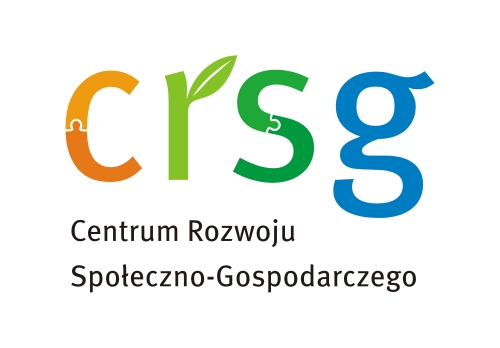 Centrum Rozwoju Społeczno-GospodarczegoPrzedsiębiorstwo Społeczne Sp. z o.o.Szczecin, 22 grudnia 2014 r.Wykaz skrótówStreszczenieBiorąc pod uwagę aktualne dane na terenie województwa znajduje się 116 techników 
i 102 Zasadnicze szkoły zawodowe łącznie ze szkołami specjalnymi. Najwięcej jednostek kształcenia zawodowego skupia stolica województwa, przyciągając młodzież z różnych części regionu. Pod względem ilości jednostek złożonych – Zespołów Szkół i szkół włączonych w Ośrodki Szkolno-Wychowawcze powiaty, które posiadają rozbudowane zaplecze kształcenia zawodowego poza Szczecinem (17) to przede wszystkim Koszalin, powiat szczecinecki, powiat drawski i gryfiński (6), a w dalszej kolejności powiat miasta Świnoujście, goleniowski, kołobrzeski i myśliborski (5). W ramach jednostek złożonych funkcjonują technika i zasadnicze szkoły zawodowe, których ilość i różnorodność oferty kształcenia bywa bardzo różna. Po tym względem za Szczecinem, który posiada łącznie 41 publicznych i niepublicznych techników oraz zasadniczych szkół zawodowych, plasują się powiat miasta Koszalin (18), powiat stargardzki (14), powiat choszczeński 
i szczecinecki (12), a w dalszej kolejności powiat drawski, goleniowski i gryficki (11).  Do powiatów wykazujących najmniejszy potencjał pod kontem oferty kształcenia zawodowego należą powiaty koszaliński i policki, co można wytłumaczyć bliskością większych ośrodków kształcenia w największych miastach województwa. Również powiaty łobeski, wałecki i pyrzycki nie pozostawiają młodzieży swego terytorium dużego wyboru szkół kształcenia zawodowego.Do 2006 roku na liczba techników rosła (ze 120 w 2004 do 128 w 2006). W 2013 roku liczba techników osiągnęła pułap 99 szkół.  Jeśli chodzi o Zasadnicze szkoły zawodowe, odwrotnie niż w przypadku techników, największy spadek ich liczebności był widoczny do 2006 roku (z 97 do 90 szkół), po czym sytuacja była już w miarę stabilna.  Rozważając zmianę jaka zaszła w województwie zachodniopomorskim pod względem rozwoju szkolnictwa zawodowego po liczbie szkół zawodowych i techników można 
by przypuszczać, iż kształcenie zawodowe znajduje się w odwrocie, gdyż przez 9 lat liczba tych szkół spadła. Biorąc jednak pod uwagę sytuację demograficzną województwa w odpowiadającej  uczniom grupie wiekowej 16-18 lat, możemy stwierdzić, iż sytuacja szkolnictwa zawodowego relatywnie się nie pogarsza, wręcz przeciwnie. Zwłaszcza w przypadku ZSZ analiza danych z systemu statystyki publicznej wskazuje na faktyczny wzrost zainteresowania tą formą kształcenia, natomiast 
w przypadku techników, dynamika spadku ich liczby jest zbliżona do ogólnej tendencji demograficznej w referencyjnej grupie wiekowej mieszkańców województwa.    Wśród elementów, które określić można jako największe ograniczenia szkolnictwa zawodowego w województwie zachodniopomorskim można wskazać:niedopasowanie oferty szkół do potrzeb rynku pracy,przestarzałe metody nauczania,brak aktualizowania wiedzy i umiejętności nauczycieli,brak sprzętu, brak współpracy z pracodawcami,selekcja negatywna kandydatów na uczniów placówek kształcenia zawodowego.Uczestnicy badania dostrzegają ogólną atrakcyjność szkolnictwa zawodowego w tym, 
że daje ono konkretny zawód i perspektywy stosunkowo szybkiego odnalezienia 
się na rynku pracy. Jako jeden z głównych czynników wpływających na postrzeganie szkoły zawodowej jako atrakcyjnej, wskazywano dopasowanie kierunku kształcenia do potrzeb rynku pracy. W dalszej kolejności pojawiają się takie czynniki, jak wyposażenie szkoły w specjalistyczny sprzęt do nauki zawodu oraz posiadanie odpowiedniej infrastruktury technicznej w postaci budynku. Zastanowienie budzi fakt, iż stosunkowo nisko w hierarchii czynników atrakcyjności szkolnictwa zawodowego znalazły 
się kompetencje kadry dydaktycznej. W ramach projektów prowadzono różnorodne działania – od dodatkowych zajęć 
z przedmiotów kursowych, języków obcych, w tym branżowych, jak i dodatkowych przedmiotów zawodowych, a także warsztaty, praktyki i staże u pracodawców.  
Ponadto często spotykane były zajęcia z doradcą zawodowym i psychologiem. 
Katalog dostępnego wsparcia każdorazowo był postrzegany jako zadowalający 
i wystarczający. Wskazywano również, że na większą ilość zajęć nie byłoby miejsca 
w planie lekcyjnym.Najwyżej oceniano te formy wsparcia, które dawały uprawnienia zawodowe, 
a także dodatkowe poza kierunkowymi kursy i szkolenia, które pozwalały na rozszerzenie horyzontu zawodowego ucznia.Praktyki i staże u pracodawców, jednoznacznie należy określić jako najlepszą 
formę nauki zawodu przez praktykę i zdobywania doświadczenia zawodowego. 
Jednak w początkowej fazie realizacji programu projektodawcy stosunkowo rzadko korzystali z tej formy wsparcia. Jednak dzięki odpowiedniej konstrukcji kryteriów oceny projektów, forma wsparcia jaką są staże i praktyki zawodowe u pracodawcy, 
była realizowana w kolejnych latach w większej skali.Eksponowana była rola nowoczesnego sprzętu jako źródła atrakcyjności kierunku 
i jakości kształcenia w zakresie praktycznej nauki zawodu. Ceniony był wkład projektów pod względem wyposażenia, które stanowi trwałe dobro zostające po zakończeniu projektu w szkole. W części projektów bazowano natomiast na istniejącej infrastrukturze szkoły – ewentualne koszty były ponoszone ze względu na pomoce dydaktyczne dla uczniów, pomoce multimedialne w prowadzeniu zajęć, czy programy na których uczniowie pracowali.Pojawiły się ponadto pojedyncze sygnały dotyczące niedostatecznego wykorzystania nowoczesnego sprzętu zakupionego w ramach projektów, co ma najprawdopodobniej związek z brakami umiejętności nauczycieli go obsługujących. Zmiana oferty szkoleniowej placówek kształcenia zawodowego odbywała się w poprzez wdrażanie programów rozwojowych. Na podstawie przeprowadzonych czynności badawczych można jednak wysnuć wniosek, iż działania przeprowadzane w ramach projektów stanowiły raczej ważny i istotny czynnik wpływający na rozwinięcie 
i modernizację istniejących kierunków kształcenia, niż katalizator głębszych zmian 
o charakterze fundamentalnym dla danej placówki. W większości przypadków dostrzegalny był proces coraz większego zaangażowania szkół w zmianę oferty szkoleniowej w kierunku bardziej atrakcyjnej, jednak nie zaobserwowano szerszego wpływu na modernizację oferty kształcenia zawodowego i dostosowanie jej do potrzeb lokalnego i regionalnego rynku pracy. Głównym ograniczeniem szkół jest przede wszystkim posiadana kadra z określonymi kompetencjami w konkretnych zawodach. Z uwagi na ograniczenia jakie stawia dyrektorom szkół karta nauczyciela, nie możliwe jest 
w praktyce zwolnienie nauczycieli, a przekwalifikowanie lub inwestowanie w dodatkową kadrę przekracza możliwości placówek. Zatem to posiadane zasoby ludzkie, 
a nie sytuacja na rynku pracy ani preferencje uczniów kształtują w znacznej mierze ofertę szkoły zawodowej.Współpraca z pracodawcami w większości projektów ograniczała się do organizacji staży 
i praktyk dla uczniów. Współpraca przy tworzeniu projektu polegała zdaniem wnioskodawców na  zawiązywaniu porozumień z pracodawcami na wstępnym etapie pisania projektu. Z punktu widzenia pracodawców takie podejście nie było traktowane jako współpraca przy tworzeniu projektu.Modelowe są przykłady współpracy, w której nie tylko pracodawcy określali swoje możliwości praktycznego przeszkolenia uczniów, ale również konsultowali sprzęt 
jaki powinien być zakupiony do wyposażenia pracowni szkoleniowej i inne szczegóły projektu związane z aspektem branżowym. W tych przypadkach pracodawcy uczestniczyli w regularnych spotkaniach nie tylko na etapie tworzenia projektu, 
ale i podczas jego trwania. Główną barierą współpracy szkół z przedsiębiorcami jest odmienna kultura organizacyjna tych podmiotów. Występująca w systemie edukacji duża ilość biurokracji, również związana z prowadzeniem projektu, jest z punktu widzenia przedsiębiorców ograniczająca. Z drugiej jednak strony sami pracodawcy nie mogą określić jakie będą ich potrzeby w perspektywie średnio czy długoterminowej, w związku z czym szkoły nie mają podstaw do inicjowania procesu wprowadzania nowego kierunku kształcenia, który to proces musi się odbywać z zachowaniem szeregu uwarunkowań formalno-prawnych i zazwyczaj trwa określoną ilość czasu.Większość projektodawców nie prowadziła specjalnych działań nakierowanych 
na ułatwienie kształcenia zawodowego osób niepełnosprawnych, choć w większości podkreślano, że droga do udziału dla takich osób nie była zamknięta. Można stwierdzić ponadto, iż fundusze przewidziane w ramach na cross-financingu są za małe, 
żeby dokonywać istotnych zmian w przebudowie szkoły i niwelowaniu barier architektonicznych. Dodatkowo potrzeby osób niepełnosprawnych muszą niejako „konkurować” z potrzebami w zakresie zakupu wyposażenia i urządzeń do nauki zawodu, co w przypadku dużych braków w tej dziedzinie stawia potrzeby osób niepełnosprawnych na dalszej pozycji. Jako dotychczas niezniwelowane bariery dostępu osób niepełnosprawnych do kształcenia można uznać poza barierami architektonicznymi także niedostateczną informację i diagnozę, w zakresie zawodów, które  mogłyby wykonywać osoby z określonymi niepełnosprawnościami.Zdecydowana większość badanych instytucji zauważa niekorzystną sytuację demograficzną. W związku z tym liczba szkół jest regulowana naturalnie przez obecność zapotrzebowania uczniów na usługi danej szkoły – w przypadku braku takiego popytu szkoły są zamykane lub łączone. Przeprowadzone w ramach badania prognozy demograficzne wskazują jednoznacznie na istotne zmniejszenie się populacji osób w wieku szkolnym w perspektywie roku 2020, w związku z czym z sytuacja, iż liczba placówek będzie niewystarczająca jest mało prawdopodobna.Wielokrotnie powtarzającą się w ramach badania kwestią był brak ukierunkowania 
i rozeznania uczniów nie tylko na rynku pracy i kierunkach rozwojowych regionu, 
ale też dobrym rozpoznaniu własnych predyspozycji i możliwości pracy w danych zawodach. Nagminną sytuacją jest to, że uczniowie zmieniają klasy i kierunki kształcenia 
w pierwszym półroczu szkoły. Często ich pierwsze wybory podyktowane są decyzjami kolegów, decyzją rodziców czy namowom osób trzecich. Sytuacja taka wynika w dużej mierze z braku doradztwa i poradnictwa zawodowego na poziomie gimnazjum. Na temat dostosowania kierunków kształcenia szkół do kluczowych branż regionu, czy też inteligentnych specjalizacji, zdania wśród respondentów były podzielone – część z nich uważała za sensowne takie dostosowanie i specjalizację szkolnictwa w kluczowych branżach. Część uznawała za lepszy pomysł kształcenie jak najbardziej różnorodne – tworzenie wielozawodowych klas, opartych o model kształcenia modułowego. Pojawiły się też głosy krytyczne względem tego, że projekty kierowane do szkół warunkuje 
się co do określonych kierunków kształcenia, co zamyka drogę niektórym szkołom 
do pozyskiwania funduszy i rozwijania się. Jednak zgodnie z logiką interwencji funduszy UE rozwój powinien być ukierunkowany strategiczne, zatem idea „powszechnego dostępu” do środków nie powinna być zdaniem ewaluatorów wspierana. Zdaniem ewaluatorów najbardziej zasadne jest wspieranie środkami europejskimi placówek aktywnych, które mają potencjał do wprowadzania lub rozwijania kierunków o znaczeniu strategicznym dla regionu. W związku z tym rekomendowane jest koncentrowanie wsparcia poprzez premiowanie projektów kompleksowych, polegających na stworzeniu wysokiej jakości kierunków, mogących stać się „wizytówką” szkolnictwa zawodowego 
w regionie.Na podstawie wniosków z badania wskazano następujące rekomendacje:Umożliwienie realizacji wsparcia dedykowanego bezpośrednio nauczycielom 
w szkołach zawodowych;Konieczność ściślejszej współpracy szkół z pracodawcami w zakresie praktyk 
i staży oraz promocja tych form wsparcia;Zwiększenie nacisku na kompleksowe projekty zakładające wprowadzanie nowych kierunków zgodnych z przyszłymi potrzebami regionu;Ograniczenie możliwości aplikowania ośrodki RPO jedynie dla szkół/ placówek zawodowych lub  organów prowadzących;Wprowadzenie form wsparcia umożliwiających promowanie szkolnictwa zawodowego w szerszym zakresie, jako atrakcyjnej alternatywy dla szkolnictwa ogólnego;Premiowanie projektów realizowanych w ścisłej kooperacji z przedsiębiorcami 
lub organizacjami przedsiębiorców;Wprowadzenie odrębnej puli środków na wsparcie inwestycyjne placówek 
w zakresie dostosowania do potrzeb osób niepełnosprawnych;Promowanie projektów prowadzących do wdrożenia w placówce systemów kształcenia modułowego;Proponowany sposób ich wdrożenia zawarto w Tabeli wdrażania rekomendacji.SummaryWstępKontekst badaniaWojewódzki Urząd Pracy w Szczecinie pełni rolę Instytucji Pośredniczącej we wdrażaniu Programu Operacyjnego Kapitał Ludzki w województwie zachodniopomorskim. Program Operacyjny Kapitał Ludzki koncentruje wsparcie na następujących obszarach: zatrudnienie, edukacja, integracja społeczna, rozwój potencjału adaptacyjnego pracowników i przedsiębiorstw, zagadnienia związane z budową sprawnej i skutecznej administracji publicznej wdrażaniem zasady dobrego rządzenia.Niniejsze badanie koncentruje się na działaniach podejmowanych w ramach 
ww. programu na rzecz systemu kształcenia i szkolnictwa zawodowego w województwie zachodniopomorskim realizowanych w ramach Priorytetu IX PO KL, którego celem jest wyrównywanie szans edukacyjnych oraz podnoszenie jakości świadczonych usług edukacyjnych.Działania mające na celu podnoszenie jakości oferty edukacyjnej szkół i placówek oświatowych prowadzących kształcenie zawodowe (z wyłączeniem kształcenia osób dorosłych), służące podniesieniu zdolności uczniów do przyszłego zatrudnienia oraz zwiększenie potencjału szkół zawodowych i propagowanie korzyści płynących z wyboru tej ścieżki kształcenia, realizowane są w ramach Działania 9.2 Podniesienie atrakcyjności i jakości szkolnictwa zawodowego. W ramach przedmiotowego działania dofinansowanie można było przeznaczyć na:diagnozowanie potrzeb edukacyjnych w obszarze szkolnictwa zawodowego zgodnie  z potrzebami lokalnego i regionalnego rynku pracy,programy rozwojowe szkół i placówek oświatowych prowadzących kształcenie zawodowe ukierunkowane na zmniejszanie wyrównywaniu dysproporcji w osiągnięciach uczniów w trakcie procesu kształcenia oraz podnoszenie jakości procesu kształcenia w szczególności obejmujące:dodatkowe zajęcia dydaktyczno-wyrównawcze oraz specjalistyczne służące wyrównywaniu dysproporcji edukacyjnych w trakcie procesu kształcenia,doradztwo i opiekę pedagogiczno-psychologiczną dla uczniów wykazujących problemy w nauce lub z innych przyczyn zagrożonych przedwczesnym wypadnięciem z systemu szkolnictwa (np. wsparcie dla uczniów z obszarów wiejskich, wsparcie dla uczniów niepełnosprawnych, przeciwdziałanie uzależnieniom, programy prewencyjne, przeciwdziałanie patologiom społecznym),dodatkowe zajęcia (pozalekcyjne i pozaszkolne) dla uczniów ukierunkowane na rozwój kompetencji kluczowych, ze szczególnym uwzględnieniem ICT, języków obcych, przedsiębiorczości, nauk przyrodniczo-matematycznych,efektywne programy doradztwa edukacyjno-zawodowego,modernizację oferty kształcenia zawodowego i dostosowanie jej do potrzeb lokalnego i regionalnego rynku pracy (wprowadzanie nowych kierunków kształcenia, modyfikacja programów nauczania na kierunkach istniejących),współpracę szkół i placówek prowadzących kształcenie zawodowe z pracodawcami i instytucjami rynku pracy służąca podnoszeniu kwalifikacji zawodowych uczniów jako przyszłych absolwentów i wzmacnianie ich zdolności do zatrudnienia (w tym zwłaszcza w zakresie praktycznych form nauczania staże i praktyki),wyposażenie szkół i placówek prowadzących kształcenie zawodowe w nowoczesne materiały dydaktyczne (w tym podręczniki szkolne) zapewniające wysoką jakość kształcenia,wdrożenie nowych, innowacyjnych form nauczania i oceniania cechujących się wyższą skutecznością niż formy tradycyjne,wdrażanie programów i narzędzi efektywnego zarządzania placówką oświatową przyczyniających się do poprawy jakości nauczania.Organizacja staży u pracodawców, mających na celu praktyczną naukę zawodu.Od początku realizacji Programu Operacyjnego Kapitał Ludzki w ramach Działania 9.2 złożono 431 wniosków o dofinansowanie, które przeszły pozytywnie ocenę formalną w wyniku ogłoszenia 6 konkursów. Po dokonaniu oceny formalnej oraz merytorycznej podpisano 94 umowy. Szczegółowy wykaz danych przedstawia tabela 1.Tabela 1 Liczba wniosków, podpisanych umów oraz ilości uczestników korzystających ze wsparcia w ramach Działania 9.2Źródło: SIWZ, s. 25.Cele badania ewaluacyjnegoGłównym celem badania jest ocena trafności, skuteczności, użyteczności oraz trwałości wsparcia w obszarze działań podejmowanych na rzecz systemu kształcenia i szkolnictwa zawodowego w województwie zachodniopomorskim w ramach PO KL z punktu widzenia beneficjentów (szkół i placówek prowadzących kształcenie zawodowe), pracodawców, 
a także podmiotów nieskutecznie aplikujących o dofinansowanie projektu.Cele szczegółowe badania Ocena wsparcia kierowanego do placówek kształcenia zawodowego w ramach Działania 9.2 pod kątem zapotrzebowania na lokalnym rynku pracy z uwzględnieniem branż kluczowych;Określenie stopnia w jakim formy wsparcia wykorzystane w realizowanych 
na terenie województwa projektach, przyczyniły się do wzrostu poziomu kształcenia zawodowego, jak również przyniosły korzyści uczestnikom projektów;Identyfikacja oraz ocena barier w zakresie wspólnej realizacji projektów w ramach Działania 9.2 w opinii szkół oraz pracodawców;Określenie aktualnych i przyszłych potrzeb w zakresie szkolnictwa zawodowego w województwie zachodniopomorskim;Ocena wpływu sytuacji społeczno-gospodarczej regionu w województwie zachodniopomorskim na obszar szkolnictwa zawodowego zawierające analizę danych demograficznych, Inteligentnych/regionalnych specjalizacji oraz branż kluczowych;Ocena stopnia osiągnięcia celów określonych dla Działania 9.2 PO KL;Ocena wsparcia kierowanego do osób niepełnosprawnych w ramach Działania 9.2;Określenie najatrakcyjniejszych form wsparcia;Ocena mobilności edukacyjnej/zatrudnieniowej odbiorców wsparcia.Kryteria ewaluacjiKryteria ewaluacyjne stosowane w badaniu:Kryterium trafności – kryterium to pozwoli ocenić, w jakim stopniu przyjęte formy wparcia w projektach realizowanych w ramach Priorytetu IX PO KL 
w województwie zachodniopomorskim odpowiadają celom określonym w PO KL oraz zdefiniowanym w strategii województwa zachodniopomorskiego;Kryterium skuteczności – kryterium to pozwoli, w jakim stopniu zostały osiągnięte cele PO KL;Kryterium użyteczności – kryterium to pozwoli ocenić w jakim stopniu zdefiniowane formy wsparcia wykorzystane w realizowanych na terenie województwa projektach, finansowanych z PO KL w ramach Działania 9.2, rzeczywiście przyczyniły się do rozwiązania zarówno zidentyfikowanego problemu w obszarze objętym interwencją, jak również przyniosły korzyści uczestnikom projektów;Kryterium trwałości – kryterium to pozwoli ocenić czy efekty udzielanych form wsparcia w ramach PO KL mogą trwać po zakończeniu finansowania zewnętrznego, a także czy możliwe jest utrzymanie się wpływu tych form w dłuższym okresie na procesy rozwoju na poziomie sektora czy regionu.Pytania badawczeNiniejsze badanie ma na celu odpowiedź na poniższe pytania badawcze opracowane przez Zamawiającego oraz zaproponowane przez Wykonawcę.W jakim stopniu  projekty realizowane w ramach Działania 9.2 PO KL w województwie zachodniopomorskim wpłynęły na podniesienie atrakcyjności szkolnictwa zawodowego z punktu widzenia szkół zawodowych, uczniów szkół zawodowych oraz pracodawców? Jakie czynniki wpływają na jakość i atrakcyjność szkolnictwa zawodowego? W jakim stopniu kierunki kształcenia zawodowego odpowiadają na potrzeby zachodniopomorskiej gospodarki, w odniesieniu do branż kluczowych województwa zachodniopomorskiego oraz regionalnych inteligentnych specjalizacji?Jaki jest wpływ wsparcia kierowanego w ramach Działania 9.2 na zmianę oferty kształcenia zawodowego w województwie zachodniopomorskim (w tym określenie przesłanek, które miały wpływ na zmianę oferty szkoleniowej przez placówki edukacyjne)?Jaki był wpływ projektów realizowanych w ramach Działania 9.2 na doposażenie szkół? Które kierunki kształcenia/jakie profile w szkołach zawodowych należy wspierać biorąc pod uwagę zrealizowane projekty, kluczowe branże, regionalne (inteligentne) oraz potrzeby lokalnego rynku pracy w odniesieniu do zmiany społeczno-demograficznej w latach 2000-2020? Jakie zmiany należy wprowadzić aby wzmocnić efekty interwencji EFS w zakresie szkolnictwa zawodowego, w przyszłym okresie programowania?Z jakimi trudnościami spotykają się Beneficjenci oraz Podmioty aplikujące o dofinansowanie w ramach Działania 9.2?Jakie można zidentyfikować bariery w zakresie współpracy przedsiębiorców i placówek edukacyjnych realizujących projekty w ramach Działania 9.2?Jakie oczekiwania mają względem siebie szkoły prowadzące kształcenie zawodowe 
i pracodawcy? Jak wygląda współpraca pomiędzy szkołami realizującymi projekty finansowane z EFS 
a pracodawcami (przedsiębiorcami)? Jakie skuteczne narzędzia są niezbędne aby rozwijała się współpraca pomiędzy szkołami zawodowymi a pracodawcami?Jakie działania zostały podjęte przez szkoły zawodowe oraz pracodawców zmierzających do podniesienia praktycznych kwalifikacji zawodowych uczniów placówek prowadzących kształcenie zawodowe w dostosowaniu umiejętności do potrzeb lokalnego rynku pracy?Jakie są opinie przedsiębiorców, którzy brali udział w projektach realizowanych w ramach Działania 9.2 (ze szczególnym uwzględnieniem przedstawicieli branż kluczowych oraz branż najliczniejszych działających na lokalnym (powiatowym) rynku pracy) odnośnie pracowników z wykształceniem zawodowym/ technicznym?Jakie są oczekiwania pracodawców uczestniczących w realizacji projektów w ramach Działania 9.2 w stosunku do absolwentów szkół zawodowych?Jaka jest efektywność zatrudnieniowa uczestników projektów (w tym w danym zakładzie pracy) po odbyciu w nim praktyk/ staży w ramach projektu?Jak w latach 2007 – 2013 kształtowała się liczba i rozmieszczenie geograficzne wszystkich szkół zawodowych na terenie woj. zachodniopomorskiego z uwzględnieniem ich profili kształcenia w stosunku do szkół objętych wsparciem w ramach Działania 9.2?Na jakich obszarach geograficznych zaszły największe zmiany i jakie były przyczyny zmian?W ramach jakich zawodów/branż jest największy stopień zatrudnienia absolwentów szkół zawodowych?Jakie są potrzeby szkolnictwa zawodowego z punktu widzenia czynników demograficznych w województwie zachodniopomorskim oraz sytuacji gospodarczej regionu?Czy liczba szkół zawodowych prowadzących kształcenie na terenie województwa zachodniopomorskiego jest adekwatna do obecnej i przyszłej sytuacji demograficznej? Na jakim poziomie kształtuje się realizacja wskaźników określonych dla Działania 9.2 
w województwie zachodniopomorskim?Wpływ realizowanych form wsparcia na sytuację osób niepełnosprawnych w szkołach zawodowych (w tym niwelowanie barier architektonicznych i ułatwienie dostępu do edukacji osobom niepełnosprawnym)?W jakim stopniu uczniowie wybierając ścieżkę kształcenia/zawodu mają na uwadze zapotrzebowanie przedsiębiorców w regionie na konkretne zawody/ typy wykształcenia oraz perspektywy rozwojowe regionu?W jakim zakresie udało się osiągnąć ogólne cele określone dla województwa zachodniopomorskiego w zakresie szkolnictwa zawodowego?Jakie są główne (dotychczas niezniwelowane) bariery dotyczące pełnego udziału osób niepełnosprawnych w kształceniu zawodowym?Jaki jest udział pracodawców w opracowaniu programów i sposobów realizacji kształcenia zawodowego (w tym opracowaniu założeń projektów PO KL)?Jak przebiega współpraca szkól zawodowych z publicznymi i niepublicznymi służbami zatrudnienia? Zakres badaniaZakres czasowyBadanie obejmuje swym zakresem lata 2007 - 2014Zakres podmiotowyBadaniem zostaną objęci:Beneficjenci, którzy zrealizowali projekty w ramach umów podpisanych z Wojewódzkim Urzędem Pracy w Szczecinie w zakresie Działania 9.2 (dyrekcja/ nauczyciele);Podmioty nieskutecznie aplikujące o środki;Pracodawcy współpracujący ze szkołami realizującymi projekty w ramach Działania 9.2;Uczniowie (odbiorcy ostateczni wsparcia).Zakres terytorialny Badanie obejmuje swoim zakresem obszar województwa zachodniopomorskiego.Metodologia badaniaW niniejszym badaniu Wykonawca zastosował metodologię, która umożliwiła dokonanie rzetelnej analizy i udzielenie możliwie pełnej, rzeczowej i opartej na wynikach badań odpowiedzi na pytania badawcze sformułowane przez Zamawiającego oraz sformułowanie użytecznych wniosków i rekomendacji. W trakcie realizacji badania ewaluacyjnego wykorzystywane były różne metody zbierania danych, które przedstawione zostały w niniejszym rozdziale raportu. Dzięki takiemu postępowaniu możliwe 
było zgromadzenie danych oraz dokonanie ewaluacji 
z uwzględnieniem punków widzenia różnych grup zaangażowanych w ich realizację (uczestników działań merytorycznych, kadrę realizującą działania merytoryczne, zespołu zarządzającego programem).Wykorzystanie w ocenie danych pochodzących z różnych źródeł, zbieranych różnymi metodami i przez różnych badaczy dało gwarancję otrzymania wiarygodnych informacji i wyczerpujących wyników, a co za tym idzie – sformułowania wniosków poprawnych pod względem logicznym i metodologicznym. Ze względu na złożoność problematyki badania, długi czas realizacji badania oraz stosowanie licznych technik zbierania danych, całość procesu badawczego została podzielona na trzy kluczowe fazy, które będą wyznaczały kolejność prowadzonych prac badawczych:Etap przygotowawczy – strukturalizacja badaniaEtap badawczo-analitycznyEtap rekomendacyjnyZastosowane metody i techniki badawczeAnaliza desk research W ramach niniejszego badania analiza danych zastanych została podzielona na dwa etapy:Wstępna analiza danych zastanychKontynuacja i uzupełnienie analizy przeprowadzonej na etapie tworzenia oferty na realizację badania. Głównym celem analizy wstępnej było potwierdzenie założeń dokonanych na etapie tworzenia oferty oraz identyfikacja całości dokumentacji możliwej do analizy w ramach etapu II. Wyniki tego etapu analizy zostały również wykorzystane do konstrukcji narzędzi badawczych.Właściwa analiza danych zastanychRozpoczęła się w momencie zatwierdzenia przez Zamawiającego raportu metodologicznego. Źródła danych:W ramach analizy desk research przeprowadzona została analiza wszystkich wniosków o dofinansowanie projektów, dla których podpisano umowy o dofinasowanie, 
tj. 94 projekty.Lista analizowanych dokumentów obejmuje następujące pozycje:Dokumenty programowe PO KL na lata 2007 – 2013:Program Operacyjny Kapitał Ludzki 2007-2013;Szczegółowy Opis Priorytetów Programu Operacyjnego Kapitał Ludzki 2007-2013;System realizacji Programu Operacyjnego Kapitał Ludzki 2007-2013;Strategia Rozwoju Województwa Zachodniopomorskiego do roku 2020;Ewaluacja Krok po kroku, czyli zalecenia IZ w zakresie prowadzenia ewaluacji 
w ramach PO KL, Departament Zarządzania EFS, MRR; Warszawa;Sprawozdania okresowe i roczne z realizacji PO KL; Wojewódzki Urząd Pracy 
w SzczeciniePlany działań dla Priorytetu IX na lata 2007-2015;Narodowe Strategiczne Ramy Odniesienia 2007-2013 wspierające wzrost gospodarczy i zatrudnienie;Podręcznik wskaźników PO KL; Podsystem Monitorowania Europejskiego Funduszu Społecznego dla PO KL (PEFS 2007) – instrukcja wypełniania PEFS 2007 dla PO KL;Ponadto, w ramach analizy danych zastanych przeanalizowane zostały:Raporty z dotychczasowych badań z zakresu Działania 9.2 PO KL:Analiza i ocena efektów wsparcia PO KL w województwie zachodniopomorskim – Wojewódzki Urząd Pracy, Szczecin 2013 r.Stan szkolnictwa zawodowego w Polsce – Krajowy Ośrodek Wspierania Edukacji Zawodowej i Ustawicznej, Warszawa 2013 r.Szkolnictwo zawodowe w Polsce a w innych krajach unii europejskiej, Płock 2014Plany i preferencje zawodowe uczniów szkół gimnazjalnych i ponadgimnazjalnych w województwie zachodniopomorskim, Wojewódzki Urząd Pracy, Szczecin 2011 r.Szkolnictwo zawodowe i techniczne w Polsce. Diagnoza i propozycje rozwiązań programowych, Fundacja Republikańska, Warszawa 2012 r.Oraz dokumenty strategiczne:Regionalny Program Operacyjny Województwa Zachodniopomorskiego 2007-2013;Projekt Regionalnego Programu Operacyjnego Województwa Zachodniopomorskiego 2014-2020;Projekt Programu Operacyjnego Wiedza Edukacja Rozwój 2014-2020.Wykonawca w trakcie realizacji badania rozszerzył powyższy zakres o następujące pozycje:Raport: “Outputs and results of the ESF in the 2007-2013 programming period”, wraz z raportami tematycznymi, ESF Expert Evaluation Network, Katarzyna Batko-Tołuć Agnieszka Siekiera, 2013, dostępny poprzez stronę www.ec.europa.eu.„Krajowy Raport o Rozwoju Społecznym Polska 2012 Rozwój regionalny i lokalny”, Biuro Projektowe UNDP w Polsce, Warszawa 2012„Ocena efektywności wykorzystania pomocy finansowej Unii Europejskiej, jako instrumentu polityki spójności społeczno – gospodarczej oraz poprawy warunków życia”, Jan Misiąg, Wojciech Misiąg, Marcin Tomalak, Rzeszów 2013Strategia na rzecz inteligentnego i zrównoważonego rozwoju sprzyjającego włączeniu społecznemu, Europa 2020;Strategia Rozwoju Kraju 2020 – Aktywne społeczeństwo, konkurencyjna gospodarka, sprawne państwo.Dane statystyczne dostępne w ramach m. in. baz PEFS, BDL, BAEL, STRATEG, Moja polis, etc.Strategie powiatowe.Analiza dokumentacji aplikacyjnej W ramach analizy danych zastanych przeanalizowana została dokumentacja projektów realizowanych w ramach PO KL. W ramach przedmiotowego badania Wykonawca zastosował całościowy dobór próby tj. analizie poddane zostały wszystkie wnioski 
o dofinansowanie,  z którymi zostały podpisane umowy o dofinansowanie. Łącznie Wykonawca przeanalizował 94 wnioski, które uzyskały dofinansowanie w ramach PO KL na lata 2007-2013.Indywidualne wywiady pogłębione (IDI) to podstawowa metoda badań jakościowych. Badanie IDI polega na prowadzeniu przez badacza rozmowy z respondentem w oparciu o przygotowany scenariusz zawierający kluczowe zagadnienia. Zadawane pytania mają charakter otwarty, dzięki czemu umożliwiają respondentowi swobodną wypowiedź, a badaczowi możliwość pogłębienia interesujących go kwestii.Dobór i liczebność próby:Indywidualne wywiady pogłębione zostały przeprowadzone z:przedstawicielami projektodawców z każdego z powiatów województwa zachodniopomorskiego – 21 wywiadówprzedstawicielami Instytucji Pośredniczącej PO KL – 2 wywiadyprzedstawicielem Zachodniopomorskiego Urzędu Marszałkowskiego – 1 wywiadPróba zostanie dobrana w sposób celowy. Dzięki czemu możliwe będzie objęcie badaniem osób – respondentów, którzy posiadają największą wiedze w badanym obszarze, dzięki temu możliwe będzie uzyskanie odpowiedzi na pytania badawcze.Łącznie Wykonawca przeprowadził 24 indywidualne wywiady pogłębione.FGI („FocusGroup Interview”) – technika polegająca na wspólnej dyskusji respondentów (zwykle 5 – 8 osób) na z góry określony temat. Wywiad FGI może wykraczać poza zwykłą dyskusje i być prowadzony, z zastosowaniem różnych ćwiczeń oraz metod projekcyjnych, umożliwiających poznanie i zrozumienie ukrytych postaw, preferencji i opinii badanych osób. Dobór i liczebność próby:Zogniskowane wywiady grupowe zostały przeprowadzone z:uczestnikami projektów Działania 9.2 PO KL w województwie zachodniopomorskim;beneficjentami Działania 9.2 PO KL w województwie zachodniopomorskim;projektodawcami którzy nie otrzymali dofinansowania w ramach Działania 9.2 PO KL w województwie zachodniopomorskim;pracodawcami którzy współpracowali ze szkołami w ramach projektów Działania 9.2 PO KL w województwie zachodniopomorskim.Próba do wywiadów grupowych zostanie dobrana w sposób celowy.Wykonawca przeprowadził 4 wywiady grupowe.CATI („Computer Assisted Telephone Interview”) – technika badawcza, za pomocą której wywiad z respondentem prowadzony jest przez telefon. W wywiadach telefonicznych CATI ankieter odczytuje pytania korzystając z elektronicznego kwestionariusza, na którym również notuje uzyskane odpowiedzi.Dobór i liczebność próby:Badaniem zostały objęte następujące grupy respondentów:Uczestnicy projektów (uczniowie i absolwenci szkół);Beneficjenci Działania 9.2 PO KL;Projektodawcy Działania 9.2 PO KL, którzy nie otrzymali dofinansowania;Pracodawcy współpracujący ze szkołami w ramach projektówW celu uzyskania reprezentatywnych danych dotyczących grup objętych wsparciem, dających podstawy do uogólniania wyników na całą interesującą nas populację, Wykonawca przy obliczaniu wielkości próby posłużył się wzorem na dobór próby losowej J.Grenia, przy założeniach:zakładany maksymalny błąd oszacowania, pozwalający na uzyskanie odpowiednio dokładnych wyników, został ustalony na poziomie 3%;poziom ufności określony został w wysokości 0,95;standardowo przyjęto procentowy udział zjawiska (proporcja w populacji) 
w wysokości 50%Tabela 2 Wielkość próby w badaniu CATIŹródło: opracowanie własne CRSG PS Sp. z o.o.Sposób dotarcia do respondentaRespondenci losowani byli z bazy danych pozyskanych od Zamawiającego, z wyjątkiem grupy pracodawców współpracujących ze szkołami w ramach projektów. Baza taka została stworzona na początku realizacji procesu badawczego poprzez bezpośredni kontakt z projektodawcami (szkołami) realizującymi projekty.Oszacowanie trendów demograficzno-gospodarczych (OTDG) dla regionu do 2020 roku zostało zrealizowane dla szczebla powiatowego i opiera się na niezależnych źródłach/ bazach danych i wskaźnikach. RIS – Regionalna Izba Skarbowa w Szczecinie – dane na temat aktywności podmiotów gospodarczych prowadzących działalność gospodarczą, w ramach następujących wskaźników:wartość sprzedaży opodatkowanej w ramach poszczególnych klas PKDwskaźnik liczby firm będących podatnikami podatku VATREGON – rejestr podmiotów prowadzących działalność gospodarczą prowadzony przez GUS; wskaźniki:Liczba zarejestrowanych firmLiczba wyrejestrowanych firmBDL – Bank Danych Lokalnych prowadzony przez GUS, w zakresie wskaźników demograficznych, takich jak:Przeciętne trwanie życiaPrzyrost naturalnyLiczba ludności (płeć/wiek)Oszacowane zostało dokonane na poziomie powiatów oraz całego województwa i opierać się na danych (próbie) obejmujących okres od 2004 roku. W przypadku części wskaźników opartych na szczegółowej klasyfikacji PKD dokonano analizy za okres 
w którym obowiązywał system oparty na PKD 2007. Analiza SWOT – Służy do porządkowania informacji w badanym zakresie. Wykorzystywana jest we wszystkich obszarach planowania strategicznego, wszędzie tam, gdzie niezbędny jest wybór najlepszej strategii działania.Segregowanie i porządkowanie danych dokonywane jest w oparciu o cztery kategorie:S (Strenghts) – mocnestrony;W (Weaknesses) – słabestrony;O (Opportunities) – szanse;T (Threats) – zagrożenia.Ich weryfikacja opierać się będzie o odpowiedzi na poniższe pytania: Czy dana mocna strona pozwoli wykorzystać daną szansę?Czy dana mocna strona pozwoli zniwelować dane zagrożenie?Czy dana słaba strona ogranicza możliwość wykorzystania danej szansy?Czy dana słaba strona potęguje ryzyko związane z danym zagrożeniem?Opis wyników badaniaStan szkolnictwa zawodowego w województwie zachodniopomorskimW polskim systemie oświaty wybór ścieżki zawodowej jest możliwy po ukończeniu gimnazjum (w państwach UE uczniowie na ogół rozpoczynają edukację zawodową w 16 roku życia).Od 1 września 2012 r. kształcenie zawodowe w Polsce, zgodnie z przepisami wprowadzonymi ustawą z dnia 19 sierpnia 2011 r. o zmianie ustawy o systemie oświaty oraz niektórych innych ustaw (Dz.U. z 2011 r. nr 205, poz. 1206), odbywa się 
w następujących typach szkół:trzyletniej zasadniczej szkole zawodowej, której ukończenie umożliwia uzyskanie dyplomu potwierdzającego kwalifikacje zawodowe po zdaniu egzaminów potwierdzających kwalifikacje w danym zawodzie, a także dalsze kształcenie począwszy od klasy drugiej liceum ogólnokształcącego dla dorosłych,czteroletnim technikum, którego ukończenie umożliwia uzyskanie dyplomu potwierdzającego kwalifikacje zawodowe po zdaniu egzaminów potwierdzających kwalifikacje w danym zawodzie, a także uzyskanie świadectwa dojrzałości po zdaniu egzaminu maturalnego,szkole policealnej dla osób posiadających wykształcenie średnie, o okresie nauczania nie dłuższym niż 2,5 roku, umożliwiającej uzyskanie dyplomu potwierdzającego kwalifikacje zawodowe po zdaniu egzaminów potwierdzających kwalifikacje w danym zawodzie,trzyletniej szkole specjalnej przysposabiającej do pracy dla uczniów z upośledzeniem umysłowym w stopniu umiarkowanym lub znacznym oraz dla uczniów z niepełnosprawnościami sprzężonymi, której ukończenie umożliwia uzyskanie świadectwa potwierdzającego przysposobienie do pracy.Szkolnictwo zawodowe realizowane jest w Polsce zgodnie z klasyfikacją zawodów, 
w ramach którego przewidziano kształcenie w zakresie 200 zawodów i 252 kwalifikacji wyodrębnionych w ramach zawodów. Polska Klasyfikacja Działalności (PKD - umownie przyjęty, hierarchicznie usystematyzowanym podział zbioru rodzajów działalności społeczno-gospodarczej, jakie realizują jednostki [podmioty gospodarcze]) wyodrębnia osiem obszarów kształcenia:administracyjno-usługowy (A),budowlany (B),elektryczno-elektroniczny (E),mechaniczny i górniczo-hutniczy (M),rolniczo-leśny z ochroną środowiska (R),turystyczno-gastronomiczny (T),medyczno-społeczny (Z),artystyczny (S).Od 2005 roku w Polsce, powoli, ale systematycznie, wzrasta zainteresowanie uczniów zasadniczymi szkołami zawodowymi i technikami. Taki poziom zainteresowania szkołami młodzieżowymi kształcącymi w zawodach można wiązać z utrzymującym się popytem na pracowników posiadających kwalifikacje w konkretnym zawodzie zarówno na krajowym rynku pracy, jak i na stopniowo poszerzającym się rynku pracy Unii Europejskiej.Zgodnie z danymi Systemu Informacji Oświatowej (SIO) w 2014 roku w województwie zachodniopomorskim funkcjonowało:102 zasadniczych szkół zawodowych,116 techników, 8 Centrów kształcenia praktycznego, 6 centrów kształcenia ustawicznego, 11 ośrodków dokształcania i doskonalenia zawodowego, 165 niepublicznych placówek kształcenia ustawicznego i praktycznego.Rysunek 1 - Placówki kształcenia zawodowegoŹródło: opracowanie własne na podstawie SIOBiorąc pod uwagę aktualne dane Kuratorium Oświaty z Systemu Informacji Oświatowej wg stanu na 30.09.2014 r. na terenie województwa znajduje się 116 techników i 102 Zasadnicze szkoły zawodowe łącznie ze szkołami specjalnymi. Najwięcej jednostek kształcenia zawodowego skupia stolica województwa, przyciągając młodzież z różnych części regionu. Pod względem ilości jednostek złożonych – Zespołów Szkół i szkół włączonych w Ośrodki Szkolno-Wychowawcze powiaty, które posiadają rozbudowane zaplecze kształcenia zawodowego poza Szczecinem (17) to przede wszystkim Koszalin, powiat szczecinecki, powiat drawski i gryfiński (6), a w dalszej kolejności powiat miasta Świnoujście, goleniowski, kołobrzeski i myśliborski (5). W ramach jednostek złożonych funkcjonują technika i zasadnicze szkoły zawodowe, których ilość i różnorodność oferty kształcenia bywa bardzo różna. Po tym względem za Szczecinem, który posiada łącznie 41 publicznych i niepublicznych techników oraz zasadniczych szkół zawodowych, plasują się powiat miasta Koszalin (18), stargardzki (14), powiat choszczeński i szczecinecki (12) a w dalszej kolejności drawski, goleniowski i gryficki (11).  Do powiatów wykazujących najmniejszy potencjał pod kontem oferty kształcenia zawodowego należą powiaty koszaliński i policki, co można wytłumaczyć bliskością większych ośrodków kształcenia w największych miastach województwa. Również powiaty łobeski, wałecki i pyrzycki nie pozostawiają młodzieży swego terytorium dużego wyboru szkół kształcenia zawodowego.Według danych GUS do 2006 roku na terenie województwa liczba techników rosła (ze 120 w 2004 do 128 w 2006). W 2013 roku liczba techników osiągnęła pułap 99 szkół.  Jeśli chodzi o Zasadnicze szkoły zawodowe, odwrotnie niż w przypadku techników, największy spadek ich liczebności był widoczny do 2006 roku (z 97 do 90 szkół), po czym sytuacja była już w miarę stabilna.  Rozważając zmianę jaka zaszła w województwie zachodniopomorskim pod względem rozwoju szkolnictwa zawodowego po liczbie szkół zawodowych i techników można by przypuszczać, iż kształcenie zawodowe znajduje się w odwrocie, gdyż przez 9 lat liczba tych szkół znacząco spadła. Jednak jeśli jednak weźmiemy pod uwagę sytuację demograficzną województwa w odpowiadającej  uczniom grupie wiekowej 16-18 lat, możemy stwierdzić, iż sytuacja szkolnictwa zawodowego relatywnie się nie pogarsza, wręcz przeciwnie. Zwłaszcza w przypadku ZSZ analiza danych z systemu statystyki publicznej wskazuje na faktyczny wzrost zainteresowania tą formą kształcenia, natomiast w przypadku techników, dynamika spadku ich liczby jest zbliżona do ogólnej tendencji demograficznej w referencyjnej grupie wiekowej mieszkańców województwa.Wykres 1 - Liczba techników i ZSZ w województwie zachodniopomorskim (łącznie ze szkołami specjalnymi) oraz liczba ludności w wieku 16-18 lat; 2004-20013Źródło: Opracowanie własne na podstawie BDL GUSFakt stałego zmniejszania się liczby potencjalnych uczniów kształcenia ponadgimnazjalnego powinien być również brany pod uwagę podczas analizy zmian liczby uczniów w poszczególnych typach szkół, gdyż w zasadniczy sposób wpływa on na ocenę sytuacji. Zmiany ilości uczniów w województwie zachodniopomorskim 
w Zasadniczych szkołach zawodowych w latach 2004-20013 prezentuje poniższy wykres: Wykres 2- Liczebność uczniów w Zasadniczych Szkołach Zawodowych (łącznie ze specjalnymi) w województwie zachodniopomorskim w latach 2004 - 2013Źródło: Opracowanie własne na podstawie BDL GUSLiczba uczniów w Zasadniczych szkołach zawodowych była największa w 2008 roku przekraczając pułap 10 tys. uczniów, od tego czasu jednak sukcesywnie spadała i w 2013 wynosiła niecałe 8 tys. Popularność Zasadniczych szkół zawodowych wśród kobiet była na przestrzeni lat w miarę stała, uczennice stanowią trzecią część wszystkich uczniów szkół zawodowych. Zwrócić uwagę można także na to, że w 2004 roku liczba uczniów szkół zawodowych przekraczała 10 tys., natomiast w następnych latach tylko raz (w 2008 roku) osiągnęła podobny poziom.Technika są zdecydowanie bardziej popularnym wyborem kształcenia zawodowego wśród młodzieży niż szkoły zawodowe. Liczba uczniów w technikach jest dwa razy większa niż uczniów w szkołach zawodowych. Kształcenie techniczne jest też nieco bardziej popularne wśród kobiet niż kształcenie zasadnicze zawodowe – stanowią one 43% wszystkich uczniów techników. Zmianę liczebności uczniów od 2004 roku przedstawia poniższy wykres.Wykres 3 - Liczebność uczniów w technikach w województwie zachodniopomorskim (łącznie ze specjalnymi) w latach 2004-2013Źródło: Opracowanie własne na podstawie BDL GUSOd 2004 roku do 2006 widać stały wzrost liczby uczniów w technikach do osiągnięcia pułapu 22,85 tys. uczniów, w kolejnych latach liczba ta jednak powoli spadała aż do osiągnięcia wartości 20,8 tys. w 2013 roku. Mając na uwadze zaistniałe w analizowanym okresie zmiany demograficzneStan szkolnictwa zawodowego w poszczególnych powiatachDo diagnozy aktualnego stanu ilości szkół i placówek kształcenia zawodowego posłużyły dane z Kuratorium Oświaty, natomiast dla analizy zmian jakie zaszły od 2004 roku wykorzystano dane z BDL GUS. Dane, które podają te dwa źródła nieznacznie różnią się od siebie, zestawienie ich jest elementem zastosowania techniki triangulacji, dzięki czemu ujawnia się pełniejszy obraz sytuacji w poszczególnych powiatach. Powiat białogardzki W powiecie białogardzkim znajduje się 7 techników, w czym 5 skumulowanych przy Zespole szkół ponadgimnazjalnych w Białogardzie, w którego skład wchodzi także Zasadnicza szkoła zawodowa. Poza Białogardem znajdują się jeszcze dwie Zasadnicze szkoły zawodowe i jedno technikum. Wśród placówek niepublicznych  występuje Centrum Kształcenia Praktycznego terenie Białogardu oraz prywatne technikum ekonomiczne- informatyczne. Kierunkami technicznymi, w których odbywa się kształcenie są kierunki mechaniczno-elektryczny, handlowy, informatyczny oraz turystyczny.  Według informacji z BDL na rok 2013 w powiecie było 5 techników i 3 Zasadnicze szkoły zawodowe. Od 2004 roku potencjał powiatu pod względem ilości szkół kształcenia zawodowego wzrósł. W 2007 roku przybyła jedna Zasadniczą szkołę zawodową oraz jedno technikum. Pod względem liczebności uczniów tendencja wzrostowa trwała do 20010 roku w szkołach technicznych (osiągając pułap 519 uczniów). W szkołach zasadniczych zawodowych liczba uczniów zaczęła spadać od 2008 roku, kiedy wynosiła 307 osób. Wykres 4- Liczebność uczniów w technikach i Zasadniczych szkołach zawodowych (łącznie ze specjalnymi) w powiecie białogardzkimŹródło: Opracowanie własne na podstawie BDL GUSW powiecie białogardzkim aplikowanie o fundusze nie było skuteczne, nie zostały przeprowadzone w tym powiecie żadne projekty z działania 9.2. PO KL. Powiat choszczeńskiZasoby placówek kształcenia zawodowego powiatu choszczeńskiego koncentrują się w samym Choszcznie. Znajduje się tam 8 techników, 2 szkoły zawodowe i jedno niepubliczne Centrum Kształcenia Kursowego. Poza największym miastem powiatu znajduje się jedynie jedna Zasadnicza szkoła zawodowa we wsi Suliszewo. Wśród kierunków kształcenia technicznego dostępnych w powiecie choszczeńskim, które są kluczowe dla rozwoju województwa, można wymienić kierunek informatyczny, gastronomiczny, budowlany oraz ochrona środowiska.Zgodnie z danymi z BDL natomiast w 2013 roku w powiecie choszczeńskim były dwie Zasadnicze szkoły zawodowe, 8 techników oraz jedna zasadnicza szkoła zawodowa specjalna. Do 2007 było natomiast w tym powiecie 6 techników, a do 2004 jedynie 4. Liczba szkół zasadniczych kształcenia zawodowego zmniejszyła się natomiast o jedną w roku 2006. Pod względem liczby uczniów w szkołach zawodowych powiat choszczeński rozwijał się znacznie do 2008 roku, kiedy liczba uczniów wyniosła 613, od tamtego czasu liczba ta zmniejszyła się o ponad stu uczniów. W szkolnictwie zasadniczym zawodowym zaś sytuacja przedstawia się na przestrzeni lat w miarę stabilnie wahając się w okolicy liczebności 300 uczniów. Wykres 5 - Liczebność uczniów w technikach i Zasadniczych szkołach zawodowych (łącznie ze specjalnymi) w powiecie choszczeńskimŹródło: Opracowanie własne na podstawie BDL GUSŻadna jednostka edukacyjna z tego powiatu nie starała się nie składała wniosku o dofinansowanie w ramach działania 9.2. PO KL. W 2011 roku starano się nieskutecznie o wsparcie ZSZ w Choszcznie przez WZDZ z Gorzowa Wielkopolskiego.Powiat drawskiKształcenie zawodowe w powiecie drawskim odbywa się przede wszystkim w Drawsku pomorskim i Czaplinku – w miastach tych znajduje się większość placówek kształcenia zawodowego całego powiatu. Na terenie powiatu znajdują się ponadto 3 Zasadnicze Szkoły Zawodowe i 3 technika, a ponadto aż 4 Zasadnicze szkoły zawodowe specjalne i 3 Centra Kształcenia praktycznego i ustawicznego, przy czym jedno jest jednostką powiatową, reszta natomiast stanowi placówki niepubliczne. W BDL GUS różni się podana liczba techników, która według tego źródła wynosiła w 2013 roku 2 a nie 3 szkoły, reszta danych jest zgodna. Na przestrzeni lat zachodziły na terenie tego powiatu duże zmiany w szkolnictwie zawodowym. W 2006 roku liczba techników wzrosła z 5 do 6 placówek, a w roku 2009 utworzone zostały kolejne dwie placówki. W 2012 roku zlikwidowano połowę techników w powiecie. Jeśli chodzi o zasadnicze szkoły zawodowe, ich do 2007 roku funkcjonowały na terenie powiatu 3 szkoły, później utworzono kolejne dwie placówki, a w roku 2010 i 2011 zlikwidowano kolejno po jednej szkole, także że liczba szkół zawodowych wróciła do stanu wyjściowego z 2004 roku.  Poważniejsze zmiany są widoczne natomiast w analizie liczby uczniów na przestrzeni lat. Od 2006 roku w technikach powiatu drawskiego liczba uczniów sukcesywnie spadała i ostatecznie zmniejszyła się o ponad połowę. Odpływ liczby uczniów ze szkół zawodowych był zdecydowanie mniej gwałtowny, choć jednak widoczny.   Wykres 6- Liczebność uczniów w technikach i Zasadniczych szkołach zawodowych (łącznie ze specjalnymi) w powiecie drawskimŹródło: opracowanie własne na podstawie BDL GUSNa terenie powiatu realizowano projekty dedykowane szkolnictwu zawodowemu w 2009 roku w  ZSP w Czaplinku oraz w 2011 roku w Złocieńcu w ramach projektu skierowanego do trzech powiatów.  Pięć razy wnioski inicjowane z tego powiatu nie uzyskały finansowania.Powiat goleniowskiW powiecie goleniowskim mieszczą się trzy główne ośrodki kształcenia zawodowego – Goleniów i Nowogard oraz Maszewie. W tych trzech miastach występuje po jednym technikum, jednej Zasadniczej szkole zawodowej i ZAZ specjalnej. Paleta wyboru placówek kształcenia zawodowego w Goleniowie i Nowogardzie w znacznej mierze jest wzbogacana przez niepubliczne placówki kształcenia ustawicznego i praktycznego, których w Goleniowie i Nowogardzie znajduje się po 5.  Dane BDL wskazują, że na terenie powiatu znajdują się 4 zasadnicze szkoły zawodowe i jedna specjalna, natomiast liczba techników zgadza się z danymi ustalonymi według Systemu Informacji Oświatowej. Zmiany na przestrzeni lat dotyczyły przede wszystkim ilości techników, których liczba wynosiła w 2005 roku 8, a w 2006 – 9, w kolejnym natomiast pozostały jedynie 3 szkoły. Liczba szkół zawodowych pozostawała stała o roku 2013, kiedy utworzona została jedna szkoła. Sytuacja w powiecie goleniowskim  w latach 2004-2013 była stabilna bardzo stabilna, jeśli chodzi o liczbę uczniów. Od 2005 roku liczba uczniów techników nie spadła poniżej tysiąca. Jeśli chodzi zaś o szkoły zawodowe, widoczny jest spadek liczby uczniów od 525 w 2004 roku do 419 w 2012 roku, sytuacja uległa jednak poprawie w ostatnim roku.  Wykres 7 - Liczebność uczniów w technikach i Zasadniczych szkołach zawodowych (łącznie ze specjalnymi) w powiecie goleniowskim.Źródło: opracowanie własne na podstawie BDL GUSPod względem aktywności aplikowania po fundusze unijne w zakresie rozwoju i podnoszenia kształcenia zawodowego powiat goleniowski wypada bardzo dobrze. Na przestrzeni lat 2008-2004 dofinansowanych zostało 5 projektów z tego powiatu, przy czym jeden wciąż trwa. 11 razy projekty z tego powiatu zostały odrzucone.  Powiat gryficki  Potencjał kształcenia zawodowego w powiecie gryfickim tworzą przede wszystkim szkoły 
i placówki niepubliczne – na terenie powiatu występuje 8 placówek kształcenia praktycznego i ustawicznego oraz 4 prywatne szkoły zawodowe oraz technika.  
W powiecie gryfickim są 2 technika, 4 Zasadnicze szkoły zawodowe i jedna specjalna. Według danych z BDL GUS szkół zawodowych w 2013 roku było w tym powiecie 6, a techników 4. Na przestrzeni lat 2004-2013 liczba szkół zawodowych wahała się od 4 do 6, ostatni raz nową placówkę utworzono w 2012 roku. Liczba szkół technicznych w 2008 roku wzrosła z 4 do 6 placówek, żeby w kolejnym roku spaść do 2 szkół. Rok różniej utworzona została jedna szkoła, a dwa lata późnej kolejna. Ciekawa jest sytuacja powiatu gryfińskiego pod względem liczby uczniów, gdyż w roku 2007 przełamana została generalna tendencja większej popularności kształcenia technicznego niż zasadniczego zawodowego – liczby uczniów w obu typach szkół zrównały się i do tej pory są na wyrównanym poziomie (około 400 uczniów).     Wykres 8 - Liczebność uczniów w technikach i Zasadniczych szkołach zawodowych (łącznie ze specjalnymi) 
w powiecie gryfickim.Źródło: opracowanie własne na podstawie BDL GUSW powiecie  gryfickim szkolnictwo zawodowe było rozwijane przez działalność projektową od 2008 roku przy 5 realizowanych projektach, 9 razy aplikowano nieskutecznie.Powiat gryfińskiW powiecie gryfińskim mieszczą się 4 technika i 4 Zasadnicze szkoły zawodowe w tym jedna specjalna, a ponadto jedna niepubliczna szkoła zawodowa i 4 placówki kształcenia praktycznego i ustawicznego. Centralą rolęw edukacji zawodowej pełnią miasta Gryfino i Chojna.Dane z BDL GUS nie różnią się w tym przypadku od podanych. Największe zmiany w ostatnich latach zaszły w powiecie gryfińskim pod względem ilości techników – do 2008 roku było ich bowiem 7. Liczba Szkół zawodowych wahała się przez te lata między 2 a 3 placówkami, szkoła specjalna powstała zaś w 2011 roku. Liczba uczniów szkół zawodowych była największa w 2008 roku wynosząc 634 osoby, od tamtej pory liczba młodzieży uczęszczającej do zasadniczych szkół zawodowych spadła do 403 osób. Szczyt popularności techników przypadała zaś na rok 2007, w którym liczba uczniów osiągnęła wartość 954 osób, obecnie spadła natomiast do 588.Wykres 9 - Liczebność uczniów w technikach i Zasadniczych szkołach zawodowych (łącznie ze specjalnymi) w powiecie gryfińskim.Źródło: opracowanie własne na podstawie BDL GUSDotychczas w powiecie tym zrealizowano dwa projekty podnoszące atrakcyjność i jakość kształcenia zawodowego, trzy razy natomiast wnioski z tego nie uzyskały finansowania.Powiat kamieńskiW powiecie kamieńskim rozwinięta jest oferta kształcenia szczególnie w kierunkach technicznych – występuje na terenie powiatu 8 techników. Powiat kamieński posiada tylko jedna zasadnicza szkołę zawodową. Funkcjonują tu 3 zespoły szkół ponadgimnazjalnych w Kamieniu Pomorskim, Benicach i Wolinie, które skupiają wszystkie technika i szkoły zawodowe poza technikum hotelarskim w Międzyzdrojach. Najważniejsze kierunki kształcenia to hotelarstwo i żywienie, specyficznym kierunkiem niszowym jest hodowla koni.W okresie od 2004 do 2013 roku szkół technicznych było jeszcze więcej w granicach tego powiatu. W 2005 roku ich liczba wzrosła z 5 do 8 placówek, w krok później wynosiła już 10, a w 2007 roku 11. Dopiero w 2012 roku zlikwidowane zostało jedno technikum, a w 2013 dwa. Największa liczba uczniów techników występowała w 2008 roku i wynosiła 558 osób. W kolejnych latach liczba uczniów kierunków technicznych spadała, a w roku 2013 wyniosła 406 osób. Również uczniowie jedynej szkoły zawodowej w powiecie najliczniejsi byli w 2008 roku (133 osoby).  Wykres 10 - Liczebność uczniów w technikach i Zasadniczych szkołach zawodowych (łącznie ze specjalnymi) w powiecie kamieńskim.Źródło: opracowanie własne na podstawie BDL GUSW powiecie kamieńskim siedem razy nieskutecznie starano się o pozyskanie funduszy unijnych z działania 9.2, dofinansowanie uzyskały do tej pory dwa projekty, przy czym jeden nadal jest w trakcie realizacji. Powiat kołobrzeski  Łącznie w powiecie tym młodzież może korzystać z oferty edukacyjnej 5 techników, trzech ZSZ, jednej szkoły specjalnej oraz 4 placówek kształcenia praktycznego, a w tym dwóch publicznych. Według danych z BDL GUS wynika, że w powiecie kołobrzeskim były 3 technika i jedna zasadnicza szkoła zawodowa i jedna szkoła specjalna. Przed 2007 rokiem na terenie powiatu funkcjonowały dwie szkoły zawodowe. Liczba techników znacząco zmniejszyła się od 2004 roku, kiedy jej wartość wynosiła 7 placówek, w 2005 i 2006 roku było ich 5, a przez okres lat 2007-2009 ich liczba utrzymywała się na poziomie 6-ciu szkół. W roku 2010 zlikwidowana została jedna szkoła, a rok później kolejna. Do 2010 roku w powiecie tym liczba uczniów kształcących się na poziomie zasadniczym zawodowym utrzymywała się na stałym poziomie w przedziale 450-500 uczniów, później jednak liczba ta zaczęła znacząco spadać, a w 2013 roku wyniosła 366 osób. Popularność kształcenia technicznego największa była w 2007 roku, w którym w technikach uczyło się 1940 osób, liczba ta sukcesywnie spadała aż do poziomu 1488 uczniów w 2013 roku.Wykres 11 - Liczebność uczniów w technikach i Zasadniczych szkołach zawodowych (łącznie ze specjalnymi) 
w powiecie kołobrzeskim.Źródło: opracowanie własne na podstawie BDL GUSW powiecie kołobrzeskim nieskutecznie wnioski o dofinansowanie kształcenia zawodowego składano aż 11 razy, zrealizowane zostały natomiast trzy projekty.Powiat koszalińskiPowiat koszaliński posiada dość niski potencjał kształcenia zawodowego, co, jak można przypuszczać, spowodowane jest bezpośrednią bliskością Koszalina mającego szerszą ofertę edukacyjną. Na terenie tego powiatu występuje jeden Zespół Szkół, w którym mieszczą się dwa technika i jedna Zasadnicza Szkoła zawodowa. Danie BDL GUS wskazują natomiast na to, że w powiecie koszalińskim funkcjonuje po jednym technikum i szkole zawodowej. Do roku 2012 funkcjonowała tu również zasadnicza szkoła zawodowa specjalna, a w 2004 roku było o jedno technikum i zasadniczą szkołę zawodową więcej. Liczba uczniów placówek kształcenia zawodowego była bardzo zróżnicowana na przestrzeni lat 2004-2013, tendencje zmian przedstawia poniższy wykres. Wykres 12 - Liczebność uczniów w technikach i Zasadniczych szkołach zawodowych (łącznie ze specjalnymi) w powiecie koszalińskim.Źródło: opracowanie własne na podstawie BDL GUSDo tej pory nie realizowano na terenie powiatu koszalińskiego żadnych projektów mających na celu zwiększenie jakości i atrakcyjności kształcenia zawodowego, ani nie składano w tym celu wniosków.  Powiat łobeski W powiecie łobeskim jest po jednym technikum publicznym i prywatnym, i taka sama proporcja występuje, jeśli chodzi o zasadnicze szkoły zawodowe. Ponadto występują 3 niepubliczne placówki kształcenia praktycznego i ustawicznego. Dane BDL GUS pokazują natomiast, że obecnie w powiecie łobeskim znajdują się 3 zasadnicze szkoły zawodowe i 2 technika. Technika te zaczęły istnieć dopiero w 2008 roku, natomiast liczba zasadniczych szkół zawodowych zwiększyła się o jedną placówkę w 2011 roku. Zmiany liczebności szkół maja swoje odzwierciedlenie w ilości uczniów – w momencie powstania technikum znacząco zmniejszyła się liczba uczniów z szkołach zawodowych. Od 2010 roku liczba uczniów w obu typach szkół jest wyrównana i wynosi około 150 osób.Wykres 13 - Liczebność uczniów w technikach i Zasadniczych szkołach zawodowych (łącznie ze specjalnymi) w powiecie łobeskim.Źródło: opracowanie własne na podstawie BDL GUSW powiecie łobeskim zrealizowano 2 Projekty z działania 9.2, jeden wniosek natomiast nie uzyskał finansowania.Powiat m. KoszalinMiasto Koszalin jest drugim po Szczecinie ośrodkiem kształcenia zawodowego w województwie zachodniopomorskim. Na jego terenie występuje 6 złożonych jednostek kształcenia zawodowego, a w tym 11 techników, 7 szkół zawodowych w tym jedna specjalna. Oferta edukacyjna wzbogacana jest ponadto przez 30 placówek kształcenia praktycznego i ustawicznego. Liczba Zasadniczych szkół zawodowych zmniejszyła się w ostatnich latach. Do 2005 roku na terenie tego powiatu funkcjonowało 8 szkół zawodowych, w 2006 roku zlikwidowana została jedna placówka a w 2007 roku dwie. Aktualna liczebność szkół zawodowych osiągnięta została w 2006 roku. Liczba techników również rosła i malała – najwięcej (12) techników było w roku 2007, jedno technikum zostało zlikwidowane w kolejnym roku, 
a następne w roku 2012. Szczytową wartość liczba uczniów techników osiągnęła w 2006 roku (2102), od tamtego czasu nie zanotowano jednak dużego spadku, liczba uczniów w 2013 roku wyniosła 1983. Liczebność uczniów szkół zawodowych natomiast od 2004 roku, kiedy wynosiła 1192 ulegała powolnemu spadkowi, aż do osiągnięcia wartości 711 uczniów w 2013 roku.   Wykres 14 - Liczebność uczniów w technikach i Zasadniczych szkołach zawodowych (łącznie ze specjalnymi) 
w powiecie m. Koszalin.Źródło: opracowanie własne na podstawie BDL GUSW Koszalinie do tej pory 3 razy realizowano działania w ramach projektów unijnych 
z działania 9.2, nieskutecznie starano się natomiast o pozyskanie funduszy 6 razy. Powiat m. SzczecinNajwiększym ośrodkiem kształcenia zawodowego w całym województwie jest miasto Szczecin, w którym mieści się 20 techników, 20 Zasadniczych szkół zawodowych oraz 11 publicznych Centrów Kształcenia Praktycznego i Ośrodków Doskonalenia Zawodowego. Ofertę edukacyjną wzbogacają również niepubliczne placówki kształcenia praktycznego i ustawicznego, których jest w Szczecinie 59. Według danych BDL GUS techników w Szczecinie w 2013 roku było 17, a zasadniczych szkół zawodowych 11 i 5 szkół specjalnych. Liczba zasadniczych szkół zawodowych uległa zmniejszeniu od 2004 roku, kiedy w Szczecinie było 15 takich szkół. W 2005 roku zlikwidowano jedną placówkę, następną usunięto dopiero w 2011 roku, a kolejne dwie 
w roku 2011. Liczba techników również spadła. W klatach 2006-2007 na terenie Szczecina funkcjonowały 22 technika. Liczba ich spadła do 19 w 2008 roku. W roku 2011 powstało kolejne technikum, jednak już w kolejnym roku liczba tego typu szkół spadła do 17. Niezależnie od wahań liczby techników w latach 2004-2013 uczniów techników sukcesywnie przybywało, aż do osiągnięcia pułapu 5736 uczniów w 2013 roku. Odwrotnie przedstawia się natomiast sytuacja jeśli chodzi o liczbę uczniów zasadniczych szkół zawodowych, która powoli ulegała obniżeniu i w 2013 roku wynosiła 1450 uczniów.  Wykres 15 - Liczebność uczniów w technikach i Zasadniczych szkołach zawodowych (łącznie ze specjalnymi) 
w powiecie m. Szczecin.Źródło: opracowanie własne na podstawie BDL GUSIlość jednostek edukacji zawodowej przekłada się w tym wypadku na działania w pozyskiwaniu funduszy unijnych w zakresie podnoszenia jakości i rozwoju szkolnictwa zawodowego. Trzeba zaznaczyć jednak, że projekty, które inicjowane były przez szkoły, organizacje i inne podmioty aplikujące o fundusze unijne z zdziałania 9.2 mające swoją siedzibę w Szczecinie, często prowadziły projekty obejmujące inne obszary województwa. Liczba projektów, które zostały zainicjowane w Szczecinie wynosi 36. Nieskutecznie podejmowano starania o pozyskanie funduszy na realizację projektów aż 96 razy.Powiat m. ŚwinoujścieW Świnoujściu znajduje się 5 techników, 2 Zasadniczych szkół zawodowych oraz jedna zawodowa szkoła specjalna. W ofercie szkolnictwa zawodowego w Świnoujściu zawarte są m.in. kierunki specyficzne ze względu na potencjał rozwojowy regionu – związane z morzem (technikum Morskie) oraz z turystyką i żywieniem. Według BDL GUS w Świnoujściu funkcjonują 3 technika, jedna Zasadnicza szkoła zawodowa i jedna szkoła specjalna. Liczba szkół technicznych uległa zmniejszeniu od roku 2010, kiedy było w Świnoujściu 6 takich szkół. Liczba Zasadniczych szkół zawodowych zmniejszyła się natomiast o jedną dopiero w 2013 roku. Najwięcej osób kształciło się w technikach w Świnoujściu w 2006 roku (945 uczniów) od tamtego czasu liczba uczniów w technikach malała, a w roku 2013 osiągnęła wartość 701 uczniów. Uczniów szkół zawodowych od 2004 roku ubyło ponad dwukrotnie, największa ich liczna notowana była jednak w roku 2009 – wynosiła 229 osób.  Wykres 16 - Liczebność uczniów w technikach i Zasadniczych szkołach zawodowych (łącznie ze specjalnymi) 
w powiecie m. Świnoujście.Źródło: opracowanie własne na podstawie BDL GUSZrealizowany został w granicach tego powiatu jedynie jeden projekt w ramach działania 9.2, 6 razy natomiast aplikowano o fundusze unijne na ten cel bez efektu. Powiat myśliborskiPotencjał kształcenia zawodowego w powiecie myśliborskim należy do 5 techników, 4 Zasadniczych szkół zawodowych, w tym jednej prywatnej, które wchodzą w skład pięciu jednostek złożonych.W według źródła BDL GUS w powiecie myśliborskim w 2013 roku było po 4 technika i zasadnicze szkoły zawodowe. Liczba szkół kształcenia zawodowego w tym powiecie od 2004 uległa zmniejszeniu. W roku 2004, 2007 i 2011 było funkcjonowała jedna więcej placówka zasadniczej szkoły zawodowej. Natomiast liczba techników malała sukcesywnie -  do 2005 roku było tu 7 szkół,  do 2008 roku – 6, a do 2011 roku – 5. Do roku 2009 kształcenie techniczne odbywała coraz większa liczba młodzieży powiatu myśliborskiego, osiągnięta została wartość 1132 uczniów, od tamtego czasu jednak liczba ta z roku na rok się zmniejsza. Liczba uczniów szkół zawodowych była najwyższa w 2007 roku (569 uczniów), później ulegała stopniowemu obniżaniu, a 20013 roku wyniosła 362 uczniów.Wykres 17 - Liczebność uczniów w technikach i Zasadniczych szkołach zawodowych (łącznie ze specjalnymi) w powiecie myśliborskim.Źródło: opracowanie własne na podstawie BDL GUSW powiecie myśliborskim trzy razy bez powodzenia aplikowano o pozyskanie funduszy z działania 9.2 PO KL, dwa Projekty uzyskały  natomiast finansowanie.Powiat polickiW powiecie polickim istnieje jeden Zespół Szkół Zawodowych, w ramach którego prowadzone jest technikum i Zasadnicza szkoła zawodowa, a oprócz tego w ramach Specjalnego Ośrodka Szkolno-Wychowawczego dla dzieci Niepełnosprawnych Ruchowo odbywa się kształcenie w Zasadniczej szkole zawodowej. Dane te zgadzają się z BDL GUS. Do 2012 roku w powiecie polickim funkcjonowały 2 szkoły specjalne. Do 2007 roku było także o dwa technika więcej. W ostatnim czasie znacząco spadła liczba uczniów szkół w technikum, a 2012 roku osiągnęła pułap niższy niż liczebność uczniów szkoły zawodowej. Najwięcej uczniów w technikach w powiecie polickim było w 2005 roku (379 uczniów). Liczba uczniów w szkołach zawodowych ulegała w okresie 2004-2013 nieznacznym wahaniom, jednak utrzymywała wciąż podobny poziom około 150 uczniów.Wykres 18 - Liczebność uczniów w technikach i Zasadniczych szkołach zawodowych (łącznie ze specjalnymi) w powiecie polickim.Źródło: opracowanie własne na podstawie BDL GUSTrzy razy starano się o pozyskanie funduszy z powiatu polickiego. Policki Zespół Szkół dwa razy korzystał jednak z projektu zewnętrznego, który prowadzony był przez stowarzyszenie mieszczące się w Szczecinie.Powiat pyrzyckiW powiecie pyrzyckim istnieje jeden Zespół Szkół, który skupia 3 technika i 2 Zasadnicze szkoły zawodowe, oprócz tego prowadzona jest szkoła zawodowa przy Specjalnym Ośrodku Szkolno-Wychowawczym. Sytuacja szkolnictwa zawodowego i technicznego nie za wiele zmieniła się pod względem liczebności placówek w ostatnich latach. W 2004 roku funkcjonowała jedna więcej zasadnicza szkoła zawodowa, a w 2005 jedna więcej szkoła specjalna. Do 2007 roku liczba uczniów techników stale rosła osiągając pułap 224 osób, od tamtego czasu nieco ubyło uczniów techników w powiecie pyrzyckim, na 2013 roku uczyło się tym typie szkoły 171 uczniów. Tendencja wzrostowa jeśli chodzi o przyrost liczby uczących się w zasadniczych szkołach zawodowych utrzymywała się do 2011 roku, kiedy było ich w powiecie pyrzyckim 249 osób, liczba ta spadła jednak do 171 osób w 2013 roku.Wykres 19 - Liczebność uczniów w technikach i Zasadniczych szkołach zawodowych (łącznie ze specjalnymi) 
w powiecie pyrzyckim.Źródło: opracowanie własne na podstawie BDL GUSW latach 2008-2011 zrealizowanych zostało 5 projektów w ramach działania 9.2., których w większości inicjatorem był Powiat Pyrzycki, 6 razy natomiast wnioski zostawały odrzucane.Powiat sławieńskiPowiat sławieński dysponuje czterema Zespołami Szkół w ramach których prowadzone są 3 technika i 3 Zasadnicze szkoły zawodowe. W latach 2006-2007 w powiecie sławieńskim było jedną zasadniczą szkołę zawodową więcej. Znacznie zmieniła się liczba techników, gdyż w do 2005 roku funkcjonowało na ternie tego powiatu 6 takich szkół, a w latach 2006-2009 aż 7, po czym ich liczba została okrojona do obecnego poziomu. Zmiany te widać również w liczebności uczniów uczęszczających do techników – do roku 2007 ich liczba rosła (do 966 uczniów), po czym spadek był dość gwałtowny i obecnie wynosi 651 uczniów. Liczba uczniów szkół zawodowych przedstawiała się w rozpatrywanym okresie dość stabilnie, dopiero w ostatnich dwóch latach widać jej spadek.  Wykres 20 - Liczebność uczniów w technikach i Zasadniczych szkołach zawodowych (łącznie ze specjalnymi) 
w powiecie sławieńskim.Źródło: opracowanie własne na podstawie BDL GUSŻadne wnioski na Projekty mające na celu podniesienie jakości i atrakcyjności szkolnictwa zawodowego nie wyszły do tej pory z powiatu sławieńskiego.Powiat stargardzkiW powiecie stargardzkim perspektywy edukacji zawodowej i technicznej tworzy 6 techników i 5 Zasadniczych szkół zawodowych, funkcjonują przy tym 4 Zespoły Szkół i jedno Centrum Kształcenia Praktycznego. Według danych BDL GUS w 2013 roku w powiecie tym działało 6 Zasadniczych szkół zawodowych i 7 techników. Nowe technika powstawały w 2011 i 2013 roku. Natomiast liczba szkół zawodowych zmniejszyła się z 5 do 4 w 2007 roku, już w kolejnym roku jednak powstała nowa placówka, a następna w roku 2010 i 2012. W latach 2004-2013 można było obserwować powolny wzrost liczby uczniów uczących się w technikach, najwięcej było ich jednak w 2011 roku (1920 uczniów). Z kolei liczba uczniów w szkołach zawodowych po osiągnięciu szczytowej wartości w 2008 roku (901 uczniów) spadała aż do osiągnięcia pułapu 732 uczniów w 2013 roku.Wykres 21 = Liczebność uczniów w technikach i Zasadniczych szkołach zawodowych (łącznie ze specjalnymi) 
w powiecie stargardzkim.Źródło: opracowanie własne na podstawie BDL GUSPrzeprowadzone zostały 3 Projekty wspierające szkolnictwo zawodowe, 7 razy natomiast nieskutecznie starano się o pozyskanie funduszy na ten cel. Powiat szczecineckiW powiecie szczecineckim występuje 6 Zespołów Szkół, które skupia 7 techników i 5 Zasadniczych szkół zawodowych. Dane z BLL GUS mówią natomiast tylko o 3 zasadniczych szkołach zawodowych występujących na rok 2013. W latach 2005-2009 ich liczba była jednak o jedną placówkę większa. Za to liczba techników zmniejszyła się o jedną placówkę  w 2011 roku. także liczba uczniów techników od 2006 roku kiedy wynosiła 1917 osób znacząco spadła. Spadek liczby uczniów uczących się w zasadniczych szkołach zawodowcy był natomiast mniej widoczny i rozpoczął się dopiero w 2008 roku. Wykres 22 - Liczebność uczniów w technikach i Zasadniczych szkołach zawodowych (łącznie ze specjalnymi) w powiecie szczecineckim.Źródło: opracowanie własne na podstawie BDL GUSAktywność aplikowania po fundusze unijne w ramach działania 9.2 nie przekłada się w dużej mierze na sukcesy, ponieważ 7 razy wnioski zostały odrzucane, a jedynie 2 uzyskały finansowanie. Powiat świdwińskiPotencjał kształcenia zawodowego w powiecie świdwińskim tworzą 4 Zespoły szkół, w skład których wchodzą 2 technika,3 Zasadnicze szkoły zawodowe i jedna Zasadnicza szkoła zawodowa specjalna. Ponadto występuje tu jedno Centrum Kształcenia Praktycznego. Od 2004 roku zmieniła się tylko liczba techników, których funkcjonowało wówczas aż 5. Szkoła specjalna powstała natomiast dopiero w 2013 roku. W powiecie świdwińskim obserwować można rosnące zainteresowanie kształceniem technicznym, liczba uczniów rosła w tego technikach najgwałtowniej do 2006 roku, kiedy osiągnęła wartość 882 uczniów, identyczny wynik uzyskany został w 20013 roku. Inaczej ma się sytuacja zasadniczego szkolnictwa zawodowego, którego uczniów z roku na rok wciąż ubywa w tym powiecie. W 2004 roku było 438 uczniów Zasadniczych szkół zawodowych, a w 2013 już tylko 279.  Wykres 23 - Liczebność uczniów w technikach i Zasadniczych szkołach zawodowych (łącznie ze specjalnymi) 
w powiecie świdwiński.Źródło: opracowanie własne na podstawie BDL GUSW granicach tego powiatu przeprowadzony został tylko jeden projekt dedykowany szkolnictwu zawodowemu z działania 9.2. O pozyskanie funduszy na ten cel starano się 
5 razy.  Powiat wałeckiW powiecie wałeckim kształcenie zawodowe odbywa się w ramach 3 Zespołów Szkół zawierających 3 technika i 2 zasadnicze szkoły zawodowe. Sytuacja liczebności szkół nie zmieniła się od 2004 roku. Według BDL GUS w 2013 roku stworzona została jedynie jedna zasadnicza szkoła zawodowa specjalna. Jeśli chodzi natomiast o liczbę uczniów, to w technikach obserwowano tendencję wzrostową do 2009 roku, kiedy wynosiła ona 991 uczniów. Później popularność techników zaczęła spadać i w 2013 było już 830 uczniów techniku, w powiecie wałeckim. Uczniów szkół zawodowych w latach 2004-2013 powoli przybywało, sytuacja szkolnictwa zawodowego wydaje się być tu stabilna. Wykres 24 - Liczebność uczniów w technikach i Zasadniczych szkołach zawodowych (łącznie ze specjalnymi) 
w powiecie wałeckim.Źródło: opracowanie własne na podstawie BDL GUSSzkoły kształcenia zawodowego z Wałcza skorzystały z projektów unijnych dwa razy, natomiast wnioski składane były pięciokrotnie. Czynniki atrakcyjności szkolnictwa zawodowegoAby móc prowadzić skuteczną interwencję publiczną w zakresie szkolnictwa zawodowego, niezwykle istotne jest, aby posiadać wiedzę jakie są najważniejsze determinanty wpływające na postrzeganie szkoły czy placówki kształcenia zawodowego.Jak wynika zarówno z danych jakościowych jak i ilościowych, o atrakcyjności szkolnictwa zawodowego decydują głownie czynniki związanie z zatrudnieniem. W opiniach projektodawców zawartych w poniższej tabeli widać, iż to dopasowanie do rynku pracy jest najistotniejszym czynnikiem. Wyposażenie szkoły w sprzęt i współpraca 
z pracodawcami również dotyczą aspektu praktycznej nauki zawodu.Wykres 25 - Jakie czynniki wpływają najbardziej na jakość i atrakcyjność szkolnictwa zawodowego?Źródło: CATI projektodawcy. N=86 Podobnego zdania jest również większość respondentów wywiadów indywidualnych 
i grupowych. Wiążą oni atrakcyjność danej placówki z możliwością podjęcia zatrudnienia bezpośrednio po ukończeniu nauki.„Wyposażenie placówki, standard, to co po ukończeniu danego kierunku absolwent może robić. Jeśli ma perspektywę, że po skończeniu szkoły znajdzie pracę, z jego punktu widzenia, taka placówka jest atrakcyjna”Respondent IDIWarto w tym momencie zwrócić uwagę na dość niską pozycję kompetencji jakie posiada kadra dydaktyczna szkoły w postrzeganiu atrakcyjności szkolnictwa zawodowego. Aczkolwiek kilku respondentów wywiadów indywidualnych wskazywało na kluczową rolę nauczycieli.Respondenci pytani jakie czynniki mogłyby wpływać na podniesienie atrakcyjności szkolnictwa zawodowego, wskazywali głównie na możliwość zdobywania dodatkowych kwalifikacji oprócz tego, co szkoła oferuje w swojej podstawowej ofercie edukacyjnej.  Wskazywana była możliwość udziału w różnego rodzaju przedsięwzięciach, które mogą doprowadzić do zdobycia kompetencji zawodowych cenionych przez pracodawców, jak np. umiejętność pracy w grupie, umiejętność rozwiązywania problemów, radzenia sobie ze stresem, innowacyjność w działaniu kompetencje kluczowe, czy język obcy zawodowy. „Atrakcyjność szkolnictwa zawodowego, które nadal nie może wyjść z zaklętego kręgu negatywnego, polega na tym, żeby wzbogacić  edukację zawodową o możliwość zdobywania dodatkowych kwalifikacji zawodowych”Respondent IDIPosiadanie tego typu kompetencji i umiejętności jest coraz częściej wymagana przez lokalnych pracodawców, a ich posiadanie znacznie zwiększa szanse na uzyskanie zatrudnienia.Realizacja Działania 9.2Nabór projektówPrzeprowadzona analiza DR wskazuje, iż wnioski o dofinansowanie charakteryzowały się coraz lepszą jakością w ramach kolejnych konkursów. W przypadku wniosków składanych w latach 2008 i 2009 można zaobserwować znikomą liczbę projektów zakładających bezpośrednią współpracę z pracodawcami (staże i praktyki), czy też komponenty w postaci doradztwa zawodowego lub wsparcia psychologicznego uczniów. W kolejnych latach wdrażania Działania 9.2 można zaobserwować systematycznie zwiększającą się liczbę projektów oferujących wsparcie, które faktycznie określić można jako „nowa jakość” w zakresie kształcenia w objętej projekcie placówce (lub placówkach). „Liczyliśmy na to, że sami beneficjenci wyjdą, z propozycją, że nie tylko będą to zajęcia dodatkowe, ale też staże i praktyki. Ale jednak się pomyliliśmy i ten wskaźnik nam podupadł w pierwszych latach. Później trzeba było brzydko mówiąc, przymuszać, poprzez kryteria.”Respondent IDIMożna zauważyć, iż powiaty jako organy prowadzące, składając projekty dla wielu szkół zazwyczaj konstruują projekty bardziej ogólne, polegające na zwiększaniu ilości godzin. Wynika to z faktu, iż w ramach wniosku ciężej jest sprofilować działania pod katem indywidualnych potrzeb każdej ze szkół. Jak wynika z wypowiedzi respondentów wywiadów indywidualnych, szkoły składają do starostwa powiatowego swoje pomysły, ale podlegają one często „ujednoliceniu” w ramach wspólnego wniosku. Z punktu widzenia projektodawców którzy nie otrzymali dofinansowania, możliwość realizacji projektu bez uzyskania dofinansowania była w praktyce niewielka. Jednak liczba przeprowadzonych konkursów pozwalała projektodawcą na udoskonalanie wniosków 
i składanie ich w kolejnych edycjach. W dużej części przypadków skutkowało to uzyskaniem dofinansowania. Jak stwierdził to jeden z respondentów:  „Wnioski 2,3 razy nie przechodziły przy ocenie, nie było łatwo, nie wiem jak u Państwa, ja byłem wytrwały, nie poddawałem się”Respondent FGIJako główne problemy związane z aplikowaniem o środki w ramach Działania 9.2, respondenci wskazywali zazwyczaj „typowy”, dla projektów PO KL zestaw niedogodności związanych z koniecznością złożenia kompletnego wniosku o dofinansowanie, czyli nadmierną zdaniem wnioskodawców, biurokracją. Jednak poza ogólnymi problemami dotyczącymi aplikowania o środki PO KL, w przypadku szkół pojawił się problem związany z wymogiem analizy dosyć szerokiego obszaru problemowego, jakim jest sytuacja 
w systemie szkolnictwa zawodowego.„Przedstawiliśmy problem, jaki mają nasi uczniowie, dane dotyczyły naszej szkoły, został odrzucony, bo nie porównaliśmy z innymi szkołami.  (…) A tu dane, bawienie się, mam wrażenie, że więcej człowiek daje energii w pisanie, tego po co, a ta część związana z działaniami ma mało miejsca, że tylko punktowo. Wydaje mi się, że szczegółowy plan stażu byłby ważniejszy, niż dane statystyczne, ilu uczniów ma dwójki, trójki, że to jest problem.” Respondent FGIOczywiście biorąc pod uwagę konieczność zachowania pewnych jednolitych form projektowych, nie można rezygnować z elementu wniosku jakim jest ogólna ocena problemu na tle np. regionu. Wydaje się jednak, iż w przypadku projektów edukacyjnych, środek ciężkości powinien dotyczyć dobrego rozpoznania problemu w samej szkole.   Ocena realizowanych form wsparciaW ramach projektów prowadzono różnorodne działania – od dodatkowych zajęć 
z przedmiotów kursowych (zwykle matematyczno-przyrodniczych), języków obcych, w tym branżowych, jak i dodatkowych przedmiotów zawodowych, a także warsztaty, praktyki 
i staże u pracodawców.  Ponadto często spotykane były zajęcia z doradcą zawodowym 
i psychologiem. Katalog dostępnego wsparcia każdorazowo był postrzegany jako zadowalający i wystarczający. Wskazywano również, że na większą ilość zajęć nie byłoby miejsca w planie lekcyjnym, a młodzież i tak już narzeka na zbyt dużą liczbę zajęć.Najwyżej oceniano te formy wsparcia, które dawały uprawnienia zawodowe, a także dodatkowe poza kierunkowymi kursy i szkolenia, które pozwalały na rozszerzenie horyzontu zawodowego ucznia. „Sama szkoła zawodowa to nie wszystko. Potrzebne są inne kwalifikacje, potwierdzone certyfikatami.”Respondent IDIPraktyki i staże u pracodawców, jednoznacznie należy określić jako najlepszą formę nauki zawodu przez praktykę i  zdobywania doświadczenia zawodowego. Jednak 
w początkowej fazie realizacji programu projektodawcy stosunkowo rzadko korzystali z tej formy wsparcia. Zazwyczaj wiązało się to z koniecznością zagwarantowania współpracy 
z pracodawcami na etapie tworzenia projektu, co zawsze wiąże się z pewnym ryzykiem na które projektodawca nie miał bezpośredniego wpływu, zatem starał się wybierać formy wsparcia bardziej „bezpieczne”. Jednak dzięki odpowiedniej konstrukcji kryteriów oceny projektów, forma wsparcia jaką są staże i praktyki zawodowe u pracodawcy, była realizowana w kolejnych latach w większej skali.Poziom realizacji wskaźników Osiągnięcie zakładanych poziomów realizacji wskaźników nie wydają się w przypadku Działania 9.2 zagrożone. Wskaźnik dotyczący szkół i placówek kształcenia zawodowego, które wdrożyły programy rozwojowe przekroczył swoja wartość docelową na koniec III kwartału 2013 roku (wyniósł 102,88%). Natomiast indeks szkół i placówek kształcenia zawodowego, które współpracowały z przedsiębiorstwami w zakresie wdrażania programów rozwojowych na koniec 2013 roku wyniósł 87,62%. Największy problem dotyczy wskaźnika „Liczba uczniów w szkołach prowadzących kształcenie zawodowe, którzy zakończyli udział w stażach i praktykach w ramach projektu” jednak zostanie on najprawdopodobniej zrealizowany po zakończeniu projektu systemowego „Najlepszy w zawodzie”.„Mamy problem, ze wskaźnikiem dotyczącym udziału w stażach i praktykach. (…) mam nadzieję, że (sytuacja się zmieni) po realizacji projektu systemowego WUP, tych szkół jest bardzo dużo, bardzo dużo uczniów.”Doposażenie placówekWpływ projektów na doposażenie szkół był różny – tam, gdzie tworzono nowy kierunek zawodowy w szkole, lub tworzono nowoczesny zawodowy warsztat w ramach prowadzonego już kierunku zawodowego wkład projektu w doposażenie szkoły i uczniów był znaczny. Eksponowana była rola nowoczesnego sprzętu jako źródła atrakcyjności kierunku i jakości kształcenia w zakresie praktycznej nauki zawodu. Ceniony był wkład projektów pod względem wyposażenia, które stanowi trwałe dobro zostające po zakończeniu projektu w szkole. W części projektów bazowano natomiast na istniejącej infrastrukturze szkoły – ewentualne koszty były ponoszone ze względu na pomoce dydaktyczne dla uczniów, pomoce multimedialne w prowadzeniu zajęć, czy programy na których uczniowie pracowali.„Szkolnictwo zawodowe jest specyficzne i lata zaniedbań sprawiły, że te szkoły i laboratoria to są muzea. Te nowoczesne technologie, które przekazujemy, to widać, że są zachwycające. Nauczyciele i uczniowie nie mieli styczności z takimi materiałami i dzięki projektowi to się zmieniło.”Zdecydowana większość (ponad 80 procent) projektodawców deklarowała, iż w ramach projektów był zakupywany sprzęt i wyposażenie dla szkół.  Wykres 26 - Czy w ramach projektu zakupione było wyposażenie dla szkół?Źródło: CAWI Projektodawcy. N=86Były to głównie maszyny i urządzenia do praktycznej nauki zawodu (46,51% przypadków) oraz komputery (44,19%). Również relatywnie często nabywano drobne pomoce dydaktyczne.   Wykres 27 - Na co były głównie przeznaczane środki w ramach doposażenia?Źródło: CAWI Projektodawcy. N=86W ramach kategorii „inne”, respondenci wskazywali kilkukrotnie na zakup oprogramowania lub sprzętu multimedialnego. Pojawiły się ponadto pojedyncze sygnały dotyczące niedostatecznego wykorzystania nowoczesnego sprzętu zakupionego w ramach projektów, co ma najprawdopodobniej związek z brakami umiejętności nauczycieli go obsługujących. Świadczy to po raz kolejny o kluczowej roli komplementarnego wsparcia dla nauczycieli kształcenia zawodowego.„Trzeba by to połączyć z kształceniem nauczycieli szkół zawodowych. Co z tego, że będziemy mieć nowe maszyny, ale ktoś musi obsługiwać i wiedzę przekazywać.”Respondent FGIKwestia dotyczyła tablic multimedialnych, które po zakończeniu projektu nie były wykorzystywane do prowadzenia dydaktyki. Wynika to z faktu, iż prowadzone programy nauczania nie są przystosowane do nowoczesnych metod nauczania, a nauczyciele nie maja w tym zakresie doświadczenia. Zmiana oferty edukacyjnej Jedną z możliwości jaką dawała realizacja projektów  w ramach Działania 9.2 była zmiana oferty edukacyjnej placówek prowadzących kształcenie zawodowe. Pytani o zakres tej zmiany projektodawcy wskazali na następujące obszary zmian:Wykres 28 - W jakim zakresie realizacja projektu przyczynia się do zmiany oferty szkoleniowej?Źródło: CAWI Projektodawcy. N=86Jak można wywnioskować z udzielonych odpowiedzi, realizowane projekty dotyczyły 
w większym stopniu modyfikacji i „ulepszeniu” istniejącej oferty edukacyjnej, niż wprowadzeniu nowych kierunków kształcenia. Jak podkreślali respondenci, tworzenie nowych kierunków kształcenia  wymaga znacznie większego nakładu sił i środków ze strony projektodawcy.„Proces stworzenia nowego kierunku nie jest rzeczą łatwą obserwując liczbę wniosków albowiem żeby powstał nowy kierunek w szkole musi być zgoda czy zielone światło od wcześniej WRZ teraz RRP nie zaobserwowaliśmy jakiegoś nawału nowych wniosków, które miały by na celu opiniowanie nowego kierunku kształcenia, (…) widzę, że są problemy z pracodawcami, generalnie żeby powstał nowy kierunek to nie wystarczy przejrzeć statystyki i zobaczyć gdzie są białe plamy, luki tylko jest potrzebny dialog pomiędzy szkołą a pracodawcami”.Respondent IDIMożna również mieć wątpliwości, czy przy narzuconej kryteriami dostępu formie realizacji projektu (maksymalnie dwa lata), jest w ogóle możliwe i racjonalne stworzenie nowego kierunku kształcenia. Przy założeniu, iż wymaga to solidnego rozeznania rynku (zarówno ze strony popytu i podaży), uzyskania  stosownych dokumentów formalnych, przekwalifikowania nauczycieli oraz wdrożenia całego cyklu edukacyjnego, zakładany okres dwóch lat jest zdecydowanie zbyt krótki.Jednym z pytań ankiety CATI była kwestia przesłanek jakimi kierują się szkoły przy określaniu kierunków kształcenia. W największym stopniu wskazywano na bieżące zapotrzebowanie pracodawców oraz przyszłą sytuację na rynku pracy. Natomiast kwestie przyszłej sytuacji demograficznej, czy strategiczne kierunki rozwoju regionu, są brane pod uwagę w mniejszym stopniu.Wykres 29 - W jakim stopniu szkoły i placówki kształcenia zawodowego biorą pod uwagę następujące aspekty przy określaniu kierunków kształcenia? Źródło: CAWI Projektodawcy. N=86Współpraca placówek kształcenia zawodowego z innymi podmiotamiWspółpraca z pracodawcamiW większości projektów współpraca z pracodawcami ograniczała się do organizacji staży 
i praktyk dla uczniów. Współpraca przy tworzeniu projektu polegała zdaniem wnioskodawców na  zawiązywaniu porozumień z pracodawcami na wstępnym etapie pisania projektu. Ponad połowa projektodawców deklarowała, iż pracodawcy uczestniczyli w opracowaniu założeń projektów. Wykres 30 - Jaki był udział pracodawców w opracowaniu programów i sposobów realizacji kształcenia zawodowego?Źródło: CAWI Projektodawcy. N=86Z punktu widzenia pracodawców takie podejście nie było traktowane jako współpraca przy tworzeniu projektu, przez co współpracę tę należy ocenić w większości przypadków jako „powierzchowną”. Nieliczne są przypadki, kiedy pracodawca faktycznie uczestniczy 
w procesie tworzenia założeń kształcenia zawodowego. Ta sytuacja na pewno nie jest zadowalająca z punktu widzenia założeń nowoczesnego systemu kształcenia zawodowego, w którym rola pracodawców jest kluczowa.  Warto zaznaczyć, iż większość pracodawców na stałe współpracuje ze szkołami zawodowymi czy technikami w obszarze praktyk i staży zawodowych. Jak wskazują wyniki ankiety, w ponad 2/3 przypadków współpraca taka występowała już przed projektem.Wykres 31 - Czy firma współpracowała ze szkołą/szkołami przed rozpoczęciem projektu PO KL?Źródło: CAWI Pracodawcy. N=150We wzorcowych przypadkach pracodawcy uczestniczyli w regularnych spotkaniach nie tylko na etapie tworzenia projektu, ale i podczas jego trwania. Na spotkaniach takich konsultowano na bieżąco pojawiające się problemy i oczekiwania wobec partnerów. Taki model współpracy wydaje się dobry, wymaga jednak zaangażowania z oby stron.Również występująca w systemie edukacji duża ilość biurokracji, (także związana z prowadzeniem projektu) jest z punktu widzenia przedsiębiorców ograniczająca. Z drugiej jednak strony pracodawcy nie są łatwym partnerem dla administracji. Zazwyczaj nie mogą określić jakie będą ich potrzeby w perspektywie średnio czy długoterminowej, w związku z czym szkoły nie maja podstaw do inicjowania procesu wprowadzania nowego kierunku kształcenia. Proces musi się odbywać z zachowaniem szeregu uwarunkowań formalno-prawnych i zazwyczaj trwa określoną ilość czasu. Dla tego tez ważne jest aby w procesie określania nowych kierunków, opierać się również na bardziej „trwałych” przesłankach, niż zapotrzebowanie poszczególnych pracodawców. Pewną barierą jest również wysoki poziom wymagań pracodawców względem kształcenia uczniów pod kontem specjalistycznego kierunku ich działalności. Brakuje im jednak zrozumienia, co do wymogów konieczności zachowania pewnego stopnia ogólności kształcenia wymaganego programem nauczania. Obciążenie pracodawcy związane 
z koniecznością „zajmowania się” przez pracowników uczniami na stażach i praktykach jest również często niedoceniane.  Wiąże się ono co prawda z dodatkowym wynagrodzeniem, ale i również z nowymi obowiązkami, które nie zwalniają etatowego pracownika z jego zwykłego zakresu obowiązków – co bywa trudne do pogodzenia. Pracodawca ponadto ponosi ryzyko potencjalnych strat, kóre spowodować może niedoświadczony pracownik.Współpraca z innymi podmiotamiWspółpracę z pracodawcami można wskazać jako kluczowy element dobrego programu edukacji zawodowej, jednak nie można zapomnieć o pozostałych aktorach, których rola 
w procesie jest również ważna.  Wykres 32 - Czy w trakcie planowania projektu współpracowali Państwo z jakimiś z poniższych instytucji?Źródło: CAWI Projektodawcy. N=86Na pierwszym miejscu wskazuje się samorząd szczebla powiatowego, co nie powinno być zaskoczeniem, gdyż to właśnie na tym poziomie odbywa się większość procesów związanych z zaradzaniem i finansowaniem szkół zawodowych. W dalszej kolejności liczby wskazań  znajdują się organizacje przedsiębiorców, co jest zjawiskiem pozytywnym biorąc pod uwagę większą „siłę przebicia” tego typu podmiotów. Niepokojącym zjawiskiem jest niewielka współpraca z PSZ, pomimo świadomości konieczności takiej współpracy wyrażanej przez niektórych respondentów: „Na pewno urząd pracy to priorytet. Pracodawcy, też organizacje pozarządowe, które na naszym terenie prężnie działają. Na pewno, też innymi instytucjami, typu WUP, czy urząd marszałkowski, może wojewódzki, bo trzeba jakoś się wspierać, może z jakimiś zagranicznymi pracodawcami też. Bo wiadomo, tu mówimy, nasz region, ale można pomyśleć o zagranicznych pracodawcach.”Respondent IDISytuacja uczniów i absolwentów placówek kształcenia zawodowegoZa miarodajny wskaźnik zadowolenia z poziomu kształcenia przyjąć można między innymi deklaracje ponownego wyboru miejsca nauki. W przypadku uczniów 
z województwa zachodniopomorskiego w 2013 roku, wyraźnie rzadziej deklarowani chęć ponownej nauki w tym samym miejscu, w porównaniu do 2011 roku.Należy zwrócić uwagę, że w ramach badania ogólnopolskiego w przypadku uczniów szkół ponadgimnazjalnych wykazywali oni największą chęć powrotu do szkół zawodowych, co widoczne jest także wśród uczniów z województwa zachodniopomorskiego.Do pozytywnych tendencji zaliczyć również należy wzrost odsetka osób, które chcą podnosić swoje kompetencje.Powyżej 80% uczniów w województwie zachodniopomorskim planuje kontynuować kształcenie po ukończeniu szkoły. Spośród wymienionych typów szkół, najczęściej deklarują to uczniowie liceów ogólnokształcących gdzie deklarują to niemalże wszyscy uczniowie (powyżej 90%). W przypadku szkół zawodowych i techników, chęć taka zgłaszają ok. 2/3 badanych uczniów. W porównaniu z 2010 rokiem, w województwie zachodniopomorskim zauważalnie zmniejszył się odsetek zainteresowanych dalszym kształceniem uczniów technikum oraz szkół zawodowych (spadek odpowiednio o 14 i 11 p.p.). Co warte podkreślenia uczniowie szkół zawodowych częściej niż przeciętnie ich rówieśnicy z całego kraju deklarowali chęć dalszego kształcenia się, a także odnotowali mniejszy spadek tych deklaracji w porównaniu do 2010r.Wsparcie osób niepełnosprawnychOsobnym zagadnieniem w ramach badania, była sytuacja osób niepełnosprawnych. Większość projektodawców nie prowadziła specjalnych działań nakierowanych na ułatwienie kształcenia zawodowego osób niepełnosprawnych, choć w większości podkreślano, że droga do udziału dla takich osób nie była zamknięta. W większości przypadków takie osoby nie brały udziału w projektach.Wykres 33 - Jaki był wpływ projektu na sytuację osób niepełnosprawnych w szkołach/placówkach zawodowych?Źródło: CAWI Projektodawcy. N=86W niewielkim stopniu sytuację poprawiło wprowadzenie kryterium strategicznego premiującego udział osób niepełnosprawnych w projekcie, co spowodowało pojawienie się pojedynczych projektów uwzględniających sytuację osób niepełnosprawnych. „My włączamy do projektu niepełnosprawnych, ale niepełnosprawnych intelektualnie. Niepełnosprawnych ruchowo nie mamy w szkołach. Natomiast niepełnosprawni intelektualnie są i muszę pani powiedzieć, że tak: po pierwsze są włączani do projektu na równej zasadzie tak jak ich pełnosprawni rówieśnicy – to też wzmacnia ich poczucie własnej wartości.”Również ankietowani uczniowie szkół zawodowych, nie oceniają zbyt wysoko poziomu dostosowania placówek do potrzeb osób niepełnosprawnych.Wykres 34 - W jakim stopniu Pana/Pani zdaniem szkoła do której Pan/Pani chodziła/a jest przystosowana do potrzeb osób niepełnosprawnych?Źródło: CAWI Uczniowie. N=1002Nie widzą oni również istotnego wpływy jaki wywarły projekty Dziania 9.2 na sytuację tych osób.  Wykres 35 - Czy udział w projekcie unijnym zmienił cos w zakresie przystosowana szkoły do potrzeb osób niepełnosprawnych?Źródło: CAWI Uczniowie. N=1002Ograniczony poziom cross-financingu w projekcie powodował przesunięcie wydatków związanych z dostosowaniem placówek do potrzeb osób niepełnosprawnych na dalszy plan. Zakup wyposażenia dydaktycznego był z punktu widzenia szkół ważniejszy, i na tym koncentrowali się projektodawcy.Potrzeby zachodniopomorskich pracodawcówPracodawcy w województwie zachodniopomorskim borykają się przede wszystkim 
z trudnością w znalezieniu robotników wykwalifikowanych (28% pracodawców w 2013 roku) oraz operatorów i monterów, robotników niewykwalifikowanych (14% pracodawców w 2013 roku). Niezmiennie pracodawcy wymagają od kandydatów do pracy kompetencji samoorganizacyjnych, na drugim miejscu kompetencji zawodowych, rzadziej kompetencji interpersonalnych. W 2013 roku 33% pracodawców z województwa zachodniopomorskiego poszukiwało nowych pracowników, w tym przede wszystkim pracodawcy z branży opieka zdrowotna i pomoc społeczna. 
Aż 30% pracodawców zajmujących się tą działalnością wskazywało na zapotrzebowanie 
na pracowników. Przewyższa to znacznie wynik ogólnopolski, gdzie jedynie 10% pracodawców działających w ramach opieki zdrowotnej poszukiwało pracowników. 17% pracodawców z sektora przemysł i górnictwo planowało zatrudnienie nowych pracowników w 2013 roku, najmniej nowych pracowników poszukiwano w edukacji – 4% pracodawców z tej branży przewidywało poszukiwanie pracowników w 2013 roku. W 2013 roku 23% dużych przedsiębiorstw (powyżej 50 pracowników) planowało zatrudniać. Odsetek ten był taki sam jak w skali kraju. W województwie zachodniopomorskim wśród dużych firmy największe zapotrzebowanie na nowych pracowników zgłaszały firmy zajmujące się handlem, zakwaterowaniem i gastronomią, gdzie niemal połowa pracodawców (48%) planowała zatrudnienie nowych osób.W województwie zachodniopomorskim w segmencie małych przedsiębiorstw (10-49) najczęściej poszukiwano pracowników w branży handel i gastronomia (32%, o 16 punktów procentowych więcej niż w skali ogólnopolskiej). Wśród mikroprzedsiębiorców poszukujących pracowników dominowały podmioty reprezentujące branżę opieka zdrowotna i pomoc społeczna (30%, o 21 punktów procentowych więcej niż w Polsce ogółem). Znaczące różnice w odniesieniu do danych ogólnopolskich wynikać mogą ze specyfiki rynku pracy w województwie zachodniopomorskim, gdzie istnieje większy deficyt kandydatów do pracy w tych branżach niż ma to miejsce w skali kraju.Pracodawcy w 2013 roku zgłaszali największe zapotrzebowanie na następujące kategorie zawodowe:robotnicy wykwalifikowani - wśród nich najczęściej poszukiwano kolejno: robotników budowlanych, robotników obróbki metali, mechaników maszyn i urządzeń, elektryków, elektroników, robotników w przetwórstwie spożywczym, obróbce drewna, produkcji wyrobów tekstylnych oraz rzemieślników i robotników poligraficznych. pracownicy z sektora usług i sprzedaży – najczęściej wymieniano: sprzedawców, pracowników usług osobistych, pracowników opieki osobistej, pracowników ochrony. technicy i średni personel - najczęściej poszukiwano: średniego personelu ds. biznesu i administracji, średniego personelu ds. nauk fizycznych, chemicznych i technicznych, personelu z dziedziny prawa, spraw społecznych, kultury, personelu ds. zdrowia oraz techników informatyków. specjaliści – najczęściej wymieniano: specjalistów dziedzin prawa, społecznych i kultury, specjalistów ds. technologii informacyjno-komunikacyjnych, specjalistów ds. ekonomicznych i zarządzania, specjalistów ds. nauczania i wychowania oraz ds. zdrowia.Powyższe zestawienie znajduje potwierdzenie w opracowaniu „Monitoring zawodów deficytowych i nadwyżkowych w 2013 roku” przygotowanym przez WUP w Szczecinie. Jak wynika z analiz WUP, wśród zawodów o najwyższym wskaźniku intensywności deficytu najczęściej pojawiają się następujące grupy: technicy i inny średni personel oraz robotnicy przemysłowi rzemieślnicy.W województwie zachodniopomorskim pracodawcy z branży budownictwo i transport stosunkowo najczęściej poszukiwali do pracy robotników wykwalifikowanych (ponad 11 tys.) oraz specjalistów (ponad 2 tys.). W branży handel, hotelarstwo i gastronomia największy odsetek pracodawców zgłaszał zapotrzebowanie na pracowników z sektora usług (ok. 10 tys.) oraz techników i średni personel (ok. 6 tys.). W branżach usługi specjalistyczne i opieka zdrowotna i pomoc społeczna poszukiwano stosunkowo najwięcej specjalistów (odpowiednio 5900 i 3100).Tendencje występujące na zachodniopomorskim rynku pracy odzwierciedlają sytuację ogólnopolską, to jest największe zapotrzebowanie mikroprzedsiębiorcy zgłaszali na robotników wykwalifikowanych, pracowników z sektora usługi sprzedaży, techników i średni personel oraz specjalistów. Pracodawcy zatrudniający powyżej 50 osób najczęściej poszukiwali robotników wykwalifikowanych.W kontekście analizy zapotrzebowania na kategorie zawodów, warto zwrócić uwagę, że pracodawcy w województwie zachodniopomorskim wskazywali na potrzebę doszkalania czterech rodzajów kompetencji:zawodowych (51% pracodawców), biurowych, proceduralnych (22%), indywidualnych, psychologicznych (18%), interpersonalnych (15%).Zachodniopomorscy pracodawcy właściwie w ogóle nie widzieli potrzeby dokształcania następujących kompetencji: kulturalnych, matematycznych, fizycznych, dyspozycyjnych, kognitywnych i kierowniczych.Oszacowanie trendów demograficzno-gospodarczych regionuPodstawowym problemem związanym z możliwościami wykorzystania danych jest ich dostępność na odpowiednim poziomie analitycznym. Polska Klasyfikacja Działalności obejmuje opis działalności na pięciu różnych poziomach, tj. sekcji, działów, grup, klas oraz podklas. Wskazane obszary inteligentnych specjalizacji regionalnych wykraczają jednak poza schemat PKD obejmując podklasy z różnych sekcji. Konieczna zatem była ponowna agregacja podklas dla analizowanych obszarów gospodarki. W prognozowaniu zastosowana została klasyczna metoda najmniejszych kwadratów. Metoda najmniejszych kwadratów jest jedną z najważniejszych i najstarszych metod obliczeniowych w statystyce. Metoda ta ma na celu wyznaczenie linii regresji, linii trendu dla zebranych danych. Stosowana jest ona zarówno do oszacowania zależności liniowej jak również nieliniowej. Metoda najmniejszych kwadratów (pełna nazwa: metoda najmniejszych kwadratów błędów) ma na celu dopasowanie do zebranych danych, pary wyników (np. wartość sprzedaży opodatkowanej oraz kolejny rok) takiej linii prostej (model liniowy), która jest do nich najlepiej dopasowana (obliczeniowo). Obliczenia zostały wykonane przy wykorzystaniu funkcji regresji liniowej prostej (REGLINW) lub funkcji regresji wykładniczej (REGEXPW), gdy dynamika trendu wskazywała na charakter nieliniowy.  W części przypadków również nie było możliwe zastosowanie funkcji wykładniczej z uwagi na ujemne lub zerowe wartości danych wejściowych.Uzyskane w ramach przeprowadzonej  symulacji wyniki nie mają cech prognostycznych charakterystycznych dla zaawansowanych modeli ekonometrycznych, zatem nie należy ich traktować jako bezpośredniej podstawy do podejmowania decyzji związanej np. 
z likwidacją lub otworzeniem placówki kształcenia zawodowego. Również prognozowanie rozwoju poszczególnych dziedzin gospodarki jest zagadnieniem znacznie wykraczającym poza prostą ekstrapolację danych z kliku ostatnich lat. Warto jednak mieć na uwadze, iż mamy do czynienia z pewnymi wyraźnymi trendami, które udało się w ramach badania zaobserwować. Ich istnienie będzie miało z całą pewnością znaczenie dla rozwoju systemu szkolnictwa zawodowego w województwie zachodniopomorskim w kolejnych latach.Niniejszy rozdział jest dosyć obszerny, w związku z czym został podzielony na fragmenty dotyczące poszczególnych powiatów województwa. W celu zachowania możliwości porównań, zastosowano identyczny zestaw analizowanych danych i prognoz. Zasadniczo każdy powiat scharakteryzowany został pod względem prognozy gospodarczej, ze szczególnym uwzględnieniem regionalnych specjalizacji gospodarczych. Oraz pod względem demograficznym ze szczególnym uwzględnieniem grupy osób w wieku 16-18 lat, która to grupa wiekowa jest głównym uczestnikiem systemu szkolnictwa ponadgimnazjalnego, w ramach którego realizowane jest szkolnictwo zawodowe.Powiat białogardzkiTabela 3 - Prognoza gospodarczo-demograficzna dla powiatu białogardzkiegoŹródło: Opracowanie własne CRSG PSW powiecie białogardzkim można zaobserwować pozytywne trendy w obszarze rozwoju gospodarczego. Prognoza aktywnych podatników wskazuje na wzrost liczby podmiotów, w tym również w zakresie regionalnych specjalizacji. Szczególnie warte uwagi są specjalizacje 
w zakresie biogospodarki oraz usług opartych na wiedzy. Obroty gospodarki systematycznie rosną, natomiast obserwuje się trend 
w zakresie spadku inwestycji w środki trwałe. Dynamicznie rosną za to obroty zagraniczne (eksport).W zakresie demografii, prognozowana liczba ludności się zwiększa, jednak prognozowany przyrost naturalny jest ujemny. Systematycznie  spada liczba ludności w wieku 16-18 lat. Prognozowana liczba uczniów ZSZ się zmniejsza, natomiast techników rośnie. Powiat choszczeńskiTabela 4 - Prognoza gospodarczo-demograficzna dla powiatu choszczeńskiegoŹródło: Opracowanie własne CRSG PSPowiat drawskiTabela 5 - Prognoza gospodarczo-demograficzna dla powiatu drawskiegoŹródło: Opracowanie własne CRSG PSPowiat gryfickiTabela 6 - Prognoza gospodarczo-demograficzna dla powiatu gryfickiegoŹródło: Opracowanie własne CRSG PSPowiat goleniowskiTabela 7 - Prognoza gospodarczo-demograficzna dla powiatu goleniowskiegoŹródło: Opracowanie własne CRSG PSPowiat gryfińskiTabela 8 - Prognoza gospodarczo-demograficzna dla powiatu gryfińskiegoŹródło: Opracowanie własne CRSG PSPowiat kamieńskiTabela 9 - Prognoza gospodarczo-demograficzna dla powiatu kamieńskiegoŹródło: Opracowanie własne CRSG PSPowiat kołobrzeskiTabela 10 - Prognoza gospodarczo-demograficzna dla powiatu kołobrzeskiegoŹródło: Opracowanie własne CRSG PSMiasto KoszalinTabela 11 - Prognoza gospodarczo-demograficzna dla miasta KoszalinŹródło: Opracowanie własne CRSG PSPowiat koszalińskiTabela 12 - Prognoza gospodarczo-demograficzna dla powiatu koszalińskiegoŹródło: Opracowanie własne CRSG PSPowiat łobeski Tabela 13 - Prognoza gospodarczo-demograficzna dla powiatu łobeskiegoŹródło: Opracowanie własne CRSG PSPowiat my myśliborskiTabela 14 - Prognoza gospodarczo-demograficzna dla powiatu myśliborskiegoŹródło: Opracowanie własne CRSG PSPowiat polickiTabela 15 - Prognoza gospodarczo-demograficzna dla powiatu polickiegoŹródło: Opracowanie własne CRSG PSPowiat pyrzyckiTabela 16 - Prognoza gospodarczo-demograficzna dla powiatu pyrzyckiegoŹródło: Opracowanie własne CRSG PSPowiat sławieńskiTabela 17 - Prognoza gospodarczo-demograficzna dla powiatu sławieńskiegoŹródło: Opracowanie własne CRSG PSPowiat stargardzkiTabela 18 - Prognoza gospodarczo-demograficzna dla powiatu stargardzkiegoŹródło: Opracowanie własne CRSG PSPowiat świdwiński Tabela 19 - Prognoza gospodarczo-demograficzna dla powiatu świdwińskiegoŹródło: Opracowanie własne CRSG PSMiasto ŚwinoujścieTabela 20 - Prognoza gospodarczo-demograficzna dla miasta ŚwinoujścieŹródło: Opracowanie własne CRSG PSMiasto SzczecinTabela 21- Prognoza gospodarczo-demograficzna dla Miasta SzczecinŹródło: Opracowanie własne CRSG PSPowiat szczecineckiTabela 22 - Prognoza gospodarczo-demograficzna dla powiatu szczecineckiegoŹródło: Opracowanie własne CRSG PSPowiat wałeckiTabela 23 - Prognoza gospodarczo-demograficzna dla powiatu wałeckiegoŹródło: Opracowanie własne CRSG PSWojewództwo - podsumowanieTabela 24 - Prognoza gospodarczo-demograficzna dla województwa zachodniopomorskiegoŹródło: Opracowanie własne CRSG PSAnaliza SWOTAnaliza SWOT opierała się na wynikach i wnioskach wypracowanych na podstawie rezultatów badania z wykorzystaniem wszystkich zrealizowanych metod i technik badawczych. Przeprowadzona zostanie przez członków zespołu badawczego.Wnioski i rekomendacje.Najważniejsze wnioski z badaniaW województwie zachodniopomorskim wysoki poziom szkolnictwa zawodowego jest jednym z kluczowych priorytetów władz, co najlepiej ilustruje wypowiedź marszałka Olgierda Geblewicza:„Wśród wszystkich problemów, z którymi zmagamy się obecnie na rynku pracy, 
ten największy dotyczy szkolnictwa zawodowego, stąd musimy wykonać krok 
do przodu.”Wśród elementów, które wskazywane są jako największe ograniczenia szkolnictwa zawodowego w województwie zachodniopomorskim wskazuje się:niedopasowanie oferty szkół do potrzeb rynku pracy,przestarzałe metody nauczania,brak aktualizowania wiedzy i umiejętności nauczycieli,brak sprzętu, brak współpracy z pracodawcami, uczniowie trafiają do szkól zawodowych głównie na skutek selekcji negatywnej.Uzupełnieniem powyższych stwierdzeń, są wnioski opracowane na podstawie wypowiedzi Ekspertów zebrane w ramach „Badania funkcjonowania systemu kształcenia zawodowego w Polsce”. W opinii Ekspertów bardzo dużym zagrożeniem jest dostępność wysokiej jakości oferty kształcenia zawodowego, gwarantowanej przez niemieckie placówki oraz trudność z pozyskaniem miejsc odbywania praktyk przez uczniów z uwagi na niskie uprzemysłowienie regionu.Elementem kluczowym dla efektywnego funkcjonowania szkolnictwa zawodowego, 
w świetle przedstawionych wyżej wypowiedzi, jest współpraca w zakresie dostosowania oferty szkół do potrzeb rynku pracy. Nieodzownym elementem tego systemu musi być kooperacja wszystkich aktorów zaangażowanych w proces kształcenia zawodowego.Atrakcyjność szkolnictwa zawodowegoUczestnicy badania postrzegali ogólną atrakcyjność szkolnictwa zawodowego, w tym, 
że daje ono konkretny zawód i perspektywy stosunkowoszybkiego odnalezienia się na rynku pracy, bez konieczności odbywania wieloletniej nauki. Nacisk kładziono na praktyczny wymiar nauki i zdobywanie kwalifikacji i stosownych uprawnień.  
Jako jeden z głównych czynników wpływających na postrzeganie szkoły zawodowej jako atrakcyjnej, wskazywano dopasowanie kierunku kształcenia do potrzeb rynku pracy. W dalszej kolejności pojawiają się takie czynniki jak wyposażenie szkoły 
w specjalistyczny sprzęt do nauki zawodu oraz posiadanie odpowiedniej infrastruktury technicznej w postaci budynku. Zastanowienie budzi fakt, iż stosunkowo nisko w hierarchii czynników atrakcyjności szkolnictwa zawodowego znalazły się kompetencje kadry dydaktycznej. A przecież nawet najnowszy sprzęt w rękach niewykwalifikowanych nauczycieli, którzy nie będą w stanie efektywnie prowadzić procesu nauki, nie spełni swojej roli. Warto również wskazać w tym miejscu na czynniki, wpływające na niską atrakcyjność szkół zawodowych i techników.  Przede wszystkim nie jest ono cały czas traktowane 
jako atrakcyjne z punktu widzenia większości uczniów i ich rodziców. Nadal pozostaje 
to „szkoła drugiego wyboru”, przeznaczona dla mniej zdolnych uczniów, 
mającej zazwyczaj niski prestiż społeczny. Obecny w świadomości zbiorowej „mit szkoły zawodowej” nie jest jednak oparty na irracjonalnych przesłankach, gdyż znaczna część absolwentów szkół zawodowych i techników ma jednak problemy z odnalezieniem 
się na rynku pracy wynikające ze słabego przygotowania do wykonywania wyuczonego zawodu. Potwierdzają to chociażby wyniki badań prowadzonych wśród zachodniopomorskich przedsiębiorców, w tym również w ramach niniejszej ewaluacji. Naturalnym zjawiskiem jest również chęć i ambicje rodziców (zwłaszcza tych, którzy sami posiadają wyższe wykształcenie) aby ich potomkowie ukończyli studia, 
przez co naturalnym kierunkiem rozwoju edukacyjnego jest liceum ogólnokształcące. 
Na niską atrakcyjność szkolnictwa zawodowego wpływają również w dużej mierze takie czynniki jak: przestępczość szkolna, dostępność narkotyków oraz inne patologie, 
które wiążą się najczęściej z osobami wychowanymi w gorszych warunkach socjalno-bytowych.Pomimo tych negatywnych zjawisk związanych z obszarem szkolnictwa zawodowego, jego popularność wydaje się w ostatnich latach wzrastać. Fakt nieznacznego zmniejszenia się liczby placówek i uczniów w ostatnich latach powinien być rozpatrywany w perspektywie drastycznego niżu demograficznego, który objął między innymi grupę osób w wieku 16-18 lat. Biorąc pod uwagę ogólne zmniejszenie się liczby uczniów szkół ponadgimnazjalnych, sytuacja szkolnictwa zawodowego wydaje się relatywnie stabilna. Oczywiście nie dotyczy to wszystkich placówek prowadzących kształcenie zawodowe, ponadto występuje w tym zakresie spore zróżnicowanie terytorialne. Jednak odpływ uczniów z placówek słabszych jest równoważony poprzez rozwój placówek, które 
w większym stopniu odpowiadają na potrzeby potencjalnych słuchaczy, zatem 
z  perspektywy regionu, tendencja jest pozytywna.  Wpływ działań projektowych na sytuację placówek kształcenia zawodowegoW ramach projektów prowadzono różnorodne działania – od dodatkowych zajęć 
z przedmiotów kursowych (zwykle matematyczno-przyrodniczych), języków obcych, 
w tym branżowych, jak i dodatkowych przedmiotów zawodowych, a także warsztaty, praktyki i staże u pracodawców.  Ponadto często spotykane były zajęcia z doradcą zawodowym i psychologiem. Katalog dostępnego wsparcia każdorazowo był postrzegany jako zadowalający i wystarczający. Wskazywano również, że na większą ilość zajęć 
nie byłoby miejsca w planie lekcyjnym, a młodzież i tak już narzeka na zbyt dużą liczbę zajęć.Najwyżej oceniano te formy wsparcia, które dawały uprawnienia zawodowe, 
a także dodatkowe poza kierunkowymi kursy i szkolenia, które pozwalały na rozszerzenie horyzontu zawodowego ucznia.Praktyki i staże u pracodawców, jednoznacznie należy określić jako najlepszą formę nauki zawodu przez praktykę i zdobywania doświadczenia zawodowego. 
Jednak w początkowej fazie realizacji programu projektodawcy stosunkowo rzadko korzystali z tej formy wsparcia. Zazwyczaj wiązało się to z koniecznością zagwarantowania współpracy z pracodawcami na etapie tworzenia projektu, co zawsze wiąże się z pewnym ryzykiem na które projektodawca nie miał bezpośredniego wpływu, zatem starał się wybierać formy wsparcia bardziej „bezpieczne”. Jednak dzięki odpowiedniej konstrukcji kryteriów oceny projektów, forma wsparcia jaką są staże 
i praktyki zawodowe u pracodawcy, była realizowana w kolejnych latach w większej skali.Wpływ projektów na doposażenie szkół był różny – tam, gdzie tworzono nowy kierunek zawodowy w szkole, lub tworzono nowoczesny zawodowy warsztat w ramach prowadzonego już kierunku zawodowego wkład projektu w doposażenie szkoły i uczniów był znaczny. Eksponowana była rola nowoczesnego sprzętu jako źródła atrakcyjności kierunku i jakości kształcenia w zakresie praktycznej nauki zawodu. Ceniony był wkład projektów pod względem wyposażenia, które stanowi trwałe dobro zostające 
po zakończeniu projektu w szkole. W części projektów bazowano natomiast na istniejącej infrastrukturze szkoły – ewentualne koszty były ponoszone ze względu na pomoce dydaktyczne dla uczniów, pomoce multimedialne w prowadzeniu zajęć, czy programy 
na których uczniowie pracowali.Pojawiły się ponadto pojedyncze sygnały dotyczące niedostatecznego wykorzystania nowoczesnego sprzętu zakupionego w ramach projektów, co ma najprawdopodobniej związek z brakami umiejętności nauczycieli go obsługujących. Świadczy to po raz kolejny o kluczowej roli komplementarnego wsparcia dla nauczycieli kształcenia zawodowego.Zmiana oferty edukacyjnej placówek kształcenia zawodowegoZmiana oferty szkoleniowej placówek kształcenia zawodowego odbywała się w poprzez wdrażanie programów rozwojowych. Na podstawie przeprowadzonych czynności badawczych można jednak wysnuć wniosek, iż działania przeprowadzane w ramach projektów stanowiły raczej ważny i istotny czynnik wpływający na rozwinięcie 
i modernizację istniejących kierunków kształcenia, niż katalizator głębszych zmian 
o charakterze fundamentalnym dla danej placówki. W większości przypadków dostrzegalny był proces coraz większego zaangażowania szkół w zmianę oferty szkoleniowej w kierunku bardziej atrakcyjnej, jednak nie zaobserwowano szerszego wpływu na modernizację oferty kształcenia zawodowego i dostosowanie jej do potrzeb lokalnego i regionalnego rynku pracy. Głównym ograniczeniem szkół jest przede wszystkim posiadana kadra z określonymi kompetencjami w konkretnych zawodach. 
Z uwagi na ograniczenia jakie stawia dyrektorom szkół karta nauczyciela, nie możliwe jest w praktyce zwolnienie nauczycieli a przekwalifikowanie lub inwestowanie w dodatkową kadrę przekracza możliwości placówek. Zatem to posiadane zasoby ludzkie, 
a nie sytuacja na rynku pracy ani preferencje uczniów kształtuje w znacznej mierze ofertę szkoły zawodowej.Jako główna motywacja zmian zwykle poruszana była aktualna i przyszłą sytuacja demograficzna i związana z tym konieczność wzmożonej konkurencji o uczniów pomiędzy poszczególnymi szkołami. Współpraca z przedsiębiorcamiWspółpraca w większości projektów ograniczała się do organizacji staży i praktyk dla uczniów. Współpraca przy tworzeniu projektu polegała zdaniem wnioskodawców na  zawiązywaniu porozumień z pracodawcami na wstępnym etapie pisania projektu. 
Z punktu widzenia pracodawców takie podejście nie było traktowane jako współpraca przy tworzeniu projektu, przez co współpracę tę należy ocenić w większości przypadków jako „powierzchowną”, aczkolwiek większość pracodawców na stałe współpracuje w tym zakresie ze szkołami zawodowymi czy technikami.Zdążały się przykłady ściślejszej współpracy, w której nie tylko pracodawcy określali swoje możliwości praktycznego przeszkolenia uczniów, ale również konsultowali sprzęt jaki powinien być zakupiony do wyposażenia pracowni szkoleniowej i inne szczegóły projektu związane z aspektem branżowym. We wzorcowych przypadkach natomiast pracodawcy uczestniczyli w regularnych spotkaniach nie tylko na etapie tworzenia projektu, 
ale i podczas jego trwania. Na spotkaniach takich konsultowano na bieżąco pojawiające się problemy i oczekiwania wobec partnerów.Główną barierą współpracy szkół z przedsiębiorcami jest odmienna kultura organizacyjna tych podmiotów. Występująca w systemie edukacji duża ilość biurokracji, również związana z prowadzeniem projektu, jest z punktu widzenia przedsiębiorców ograniczająca. Z drugiej jednak strony sami pracodawcy nie mogą określić jakie będą ich potrzeby w perspektywie średnio czy długoterminowej, w związku z czym szkoły nie maja podstaw do inicjowania procesu wprowadzania nowego kierunku kształcenia, który to proces musi się odbywać z zachowaniem szeregu uwarunkowań formalno-prawnych i zazwyczaj trwa określoną ilość czasu.Pewnym problemem jest również wysoki poziom wymagań pracodawców względem kształcenia uczniów pod kontem specjalistycznego kierunku ich działalności. Z drugiej strony brak jest zrozumienia, co do wymogów konieczności zachowania pewnego stopnia ogólności kształcenia wymaganego programem nauczania. Ponadto konieczność zajmowania się przez pracowników uczniami (w funkcji opiekuna stażysty/praktykanta), 
wiąże się co prawda z dodatkowym wynagrodzeniem, ale i również z nowymi obowiązkami, które nie zwalniają pracownika z jego zwykłego zakresu obowiązków 
– co bywa trudne do pogodzenia. Pracodawca ponadto ponosi ryzyko potencjalnych strat jakie spowodować może niedoświadczony pracownik.Działania dla osób niepełnosprawnychWiększość projektodawców nie prowadziła specjalnych działań nakierowanych na ułatwienie kształcenia zawodowego osób niepełnosprawnych, choć w większości podkreślano, że droga do udziału dla takich osób nie była zamknięta. W większości przypadków takie osoby nie brały udziału w projektach. W niewielkim stopniu sytuację poprawiło wprowadzenie kryterium strategicznego premiującego udział osób niepełnosprawnych w projekcie. Za działania ułatwiające osobom niepełnosprawnym na korzystanie z kształcenia zawodowego uznawano możliwość e-learningu, które sporadycznie pojawiały się jako forma dydaktyczna, a także dodatkowe zajęcia z psychologiem mające na celu otworzenie się uczniów i integrację osób niepełnosprawnych.Można stwierdzić ponadto, iż fundusze przewidziane w ramach na cross-financingu 
są za małe, żeby dokonywać istotnych zmian w przebudowie szkoły i niwelowaniu barier architektonicznych. Dodatkowo potrzeby osób niepełnosprawnych muszą niejako „konkurować” z potrzebami w zakresie zakupu wyposażenia i urządzeń do nauki zawodu, co w przypadku dużych braków w tej dziedzinie stawia potrzeby osób niepełnosprawnych na dalszej pozycji. Jako dotychczas niezniwelowane bariery dostępu osób niepełnosprawnych do kształcenia można uznać poza barierami architektonicznymi (na które wskazuje znaczna część przebadanych uczniów) także niedostateczna informacja i diagnoza, 
w zakresie zawodów, które  mogłyby wykonywać osoby z określonymi niepełnosprawnościami. Kolejną niezniwelowaną barierą, nawet po usunięciu utrudnień architektonicznych w samej szkole jest rozwiązanie problemu dojazdów do szkoły osób niepełnosprawnych.Wpływ sytuacji demograficznej i strategicznych kierunków rozwoju regionu na sytuację szkolnictwa zawodowegoZdecydowana większość badanych instytucji zauważa niekorzystną sytuację demograficzną. Odczuwany jest strach przed niskim naborem uczniów, w większości przypadków jednak szkoły zawodowe i technika dobrze radzą sobie w naborach 
i uzyskują pełne klasy, co może potwierdza tezę o pozytywnym trendzie w zakresie szkolnictwa zawodowego. Wielokrotnie wyrażana była opinia, że nie można powiedzieć, iż szkół jest za dużo lub za mało, gdyż liczba szkół jest regulowana naturalnie przez obecność zapotrzebowania uczniów na usługi danej szkoły – w przypadku braku takiego popytu szkoły są zamykane lub łączone.Wielokrotnie powtarzającą się w ramach badania kwestią był brak ukierunkowania 
i rozeznania uczniów nie tylko na rynku pracy i kierunkach rozwojowych regionu, ale też dobrym rozpoznaniu własnych predyspozycji i możliwości pracy w danych zawodach. Nagminną sytuacją jest to, że uczniowie zmieniają klasy i kierunki kształcenia 
w pierwszym półroczu szkoły. Często ich pierwsze wybory podyktowane są decyzjami kolegów, decyzją rodziców czy namowom osób trzecich. Sytuacja taka wynika w dużej mierze z braku doradztwa i poradnictwa zawodowego na poziomie gimnazjum, które to działania pozwoliłoby uczniom na dokonywanie bardziej racjonalnych wyborów jeszcze przed wybraniem kierunku kształcenia.  Wśród projektodawców można wskazać grupę respondentów, którzy przedstawiali swoje projekty jako tworzone pod kątem kluczowych dla regionu branżczy specjalizacji oraz wykazywali znajomość strategii rozwoju województwa i specyfiki rynku pracy pod tym względem. Drugą grupę stanowiły osoby bez podstawowej wiedzy na temat kierunków rozwoju regionu a także rozeznania potrzeb regionalnego i lokalnego rynku pracy. W tej drugiej grupie znajdowali się również respondenci będący dyrektorami placówek kształcenia zawodowego, co może świadczyć o pewnym specyficznym „skostnieniu” niektórych placówek, które od lat realizują pewien utarty schemat i zamknięte są na sygnały dotyczące przyszłych potrzeb. Biorąc pod uwagę prognozowane zmiany demograficzne, placówki takie będą z biegiem czasu coraz mniej atrakcyjne dla uczniów, przez co najprawdopodobniej zostaną zamknięte lub zrestrukturyzowane poprzez fuzję 
z innymi placówkami. Tak czy inaczej, zdaniem ewaluatorów bardziej zasadne jest wspieranie środkami europejskimi placówek aktywnych, które mają potencjał do wprowadzania lub rozwijania kierunków o znaczeniu strategicznym dla regionu. 
W związku z tym rekomendowane jest koncentrowanie wsparcia poprzez premiowanie projektów kompleksowych, polegających na stworzeniu wysokiej jakości kierunków, mogących stać się „wizytówką” szkolnictwa zawodowego w regionie.Na temat dostosowania kierunków kształcenia szkół do kluczowych branż regionu, czy też inteligentnych specjalizacji, zdania wśród respondentów były podzielone – część z nich uważała za sensowne takie dostosowanie i specjalizację szkolnictwa w kluczowych branżach. Część uznawała za lepszy pomysł kształcenie jak najbardziej różnorodne – tworzenie wielozawodowych klas, opartych o model kształcenia modułowego. Pojawiły się też głosy krytyczne względem tego, że projekty kierowane do szkół warunkuje się co do określonych kierunków kształcenia, co zamyka drogę niektórym szkołom do pozyskiwania funduszy i rozwijania się. Jednak zgodnie z logiką interwencji funduszy UE rozwój powinien być ukierunkowany strategiczne, zatem idea „powszechnego dostępu” do środków nie powinna być zdaniem ewaluatorów wspierana.Tabela wdrażania rekomendacji.Podsumowanie końcowePosiadanie wszechstronnej wiedzy oraz umiejętności jej wykorzystywania przezspołeczeństwa jest fundamentem osiągania wysokiego poziomu rozwoju gospodarczego państwa. Narzędziem umożliwiającym nabycie i stosowanie wiedzy jest edukacja. Systemedukacji, aby sprostać wyzwaniom przemian społeczno-gospodarczych powinien zyskaćzdolność szybkiego reagowania na potrzeby społeczeństwa opartego na wiedzy orazwzmocnić działania sprzyjające większej integracji społecznej i zawodowej. Jednym z zadań służących realizacji tak sformułowanego celu jest wzmocnienie kształcenia dla gospodarki opartej na wiedzy.Organizacja efektywnego procesu dydaktycznego jest ograniczona występowaniem różnorodnych barier, takich jak: zmienność potrzeb na rynku pracy i nienadążanie za nimi, brak rzeczywistego doradztwa zawodowego w gimnazjach, brak mechanizmów wymiany pokoleniowej wśród nauczycieli przedmiotów zawodowych i negatywny wizerunek szkolnictwa zawodowego wśród rodziców i młodzieży (w tym stereotypy dotyczące szkół zawodowych i ich uczniów). niedostateczne dofinansowania potrzeb szkół,brak spójnej wizji jak powinna wyglądać edukacja zawodowa, brak struktur, które umożliwiałyby wdrażanie wspólnych przedsięwzięć pomiędzy Ministerstwem Edukacji Narodowej, Ministerstwem Nauki i Szkolnictwa Wyższego, Ministerstwem Gospodarki oraz Ministerstwem Pracy i Polityki Społecznej. Mając powyższe na uwadze rozpoczęto reformę systemu edukacji ze szczególnym uwzględnieniem obszaru kształcenia zawodowego.Ministerstwo Edukacji Narodowej proponuje przeprowadzenie takich zmian w systemie edukacji zawodowej,aby wiedza i umiejętności nabywane w procesie kształcenia umożliwiały absolwentomodnalezienie swego miejsca na rynku pracy zgodnie z potwierdzonymi kwalifikacjami.Podstawowe cele modernizacji kształcenia zawodowego są następujące:• dostosowanie oferty edukacyjnej do potrzeb zmieniającego się rynku pracy,• uelastycznienie oferty kierunków kształcenia,• poprawa jakości kształcenia i zdawalności egzaminów zawodowych,• otwarcie na potrzeby uczniów niepełnosprawnych. 
Aby zrealizować te cele, modelowy projekt w zakresie wspierania szkolnictwa zawodowego, realizowany ze środków europejskich na poziomie regionalnym, powinien cechować się zatem następującymi właściwościami:- zakładać modernizację lub uruchomienie nowego kierunku kształcenia (dotychczas nie realizowanego w danej placówce), zgodnego z lokalnymi i regionalnymi potrzebami rozwojowymi.- doposażyć placówkę w nowoczesny sprzęt i wyposażenie oraz zapewnić odpowiedni standard placówki (w tym dostosowanie pomieszczeń lub rozbudowa placówki w ramach wsparcia EFRR). Zarówno sprzęt jaki i architektura budynku powinna umożliwiać naukę osobom niepełnosprawnym.- zawierać komponent dotyczący odpowiedniego wykwalifikowania/przekwalifikowania kadry dydaktycznej, który zawierałby komponent dotyczący nabycia przez nauczycieli  wiedzy praktycznej w przedsiębiorstwach.- umożliwić wprowadzenie w placówce modułowego podejścia do systemu kształcenia zawodowego poprzez wsparcie w zakresie nowoczesnych technik zarządzania.- pracodawcy lub ich organizacje zrzeszające (np. izby, cechy, klastry itp.) uczestniczą w procesie tworzenia założeń projektu, w tym zakresu merytorycznego wsparcia.- w ramach prowadzonego procesu nauczania, powinny odbywać się systematyczne staże/praktyki uczniów w przedsiębiorstwach.- powinien zapewnić uczniom odpowiedni poziom wsparcia rozwojowego w postaci warsztatów rozwijających kompetencje miękkie, wsparcie psychologiczne i doradztwo zawodowe.Projekt taki z uwagi na swoje założenia nie powinien być krótszy niż pełny cykl kształcenia w danej placówce.  Realizacja takiego projektu spowoduje, iż absolwent szkoły zawodowej będzie potencjalnym pracownikiem, wyposażony nietylko w niezbędną na rynku pracy wiedzę i umiejętności, ale także człowiek nastawiony na sukcesi przygotowany do wprowadzania zmian w swojej karierze zawodowej. Człowiekiemwyposażonym w umiejętności kluczowe pozwalające mu na sprawne funkcjonowaniew nowoczesnym społeczeństwie.To bardzo ambitne zadanie może zrealizować jedynie szkoła, której kadra potrafiodpowiedzieć na takie wyzwanie. Współczesny nauczyciel szkoły zawodowej powinien byćnie tylko doskonałym specjalistą w swojej dziedzinie, ale także człowiekiem otwartymna zmiany, doskonalącym nieustannie swoją wiedzę i umiejętności. W tym procesie równieważne jest śledzenie nowości w nauczanym zawodzie, jak też ciągłe podążanie za zmianamiw dydaktyce 
i metodyce nauczania. Cel ten może zostać w dużej mierze osiągnięty dzięki realizacji projektów finansowanych ze środków europejskich.Spis wykresów tabel i mapRysunek 1 - Placówki kształcenia zawodowego	25Wykres 1 - Liczba techników i ZSZ w województwie zachodniopomorskim (łącznie ze szkołami specjalnymi) oraz liczba ludności w wieku 16-18 lat; 2004-20013	27Wykres 2- Liczebność uczniów w Zasadniczych Szkołach Zawodowych (łącznie ze specjalnymi) w województwie zachodniopomorskim w latach 2004 - 2013	27Wykres 3 - Liczebność uczniów w technikach w województwie zachodniopomorskim (łącznie ze specjalnymi) w latach 2004-2013	28Wykres 4- Liczebność uczniów w technikach i Zasadniczych szkołach zawodowych (łącznie ze specjalnymi) w powiecie białogardzkim	29Wykres 5 - Liczebność uczniów w technikach i Zasadniczych szkołach zawodowych (łącznie ze specjalnymi) w powiecie choszczeńskim	30Wykres 6- Liczebność uczniów w technikach i Zasadniczych szkołach zawodowych (łącznie ze specjalnymi) w powiecie drawskim	31Wykres 7 - Liczebność uczniów w technikach i Zasadniczych szkołach zawodowych (łącznie ze specjalnymi) w powiecie goleniowskim.	32Wykres 8 - Liczebność uczniów w technikach i Zasadniczych szkołach zawodowych (łącznie ze specjalnymi)  w powiecie gryfickim.	33Wykres 9 - Liczebność uczniów w technikach i Zasadniczych szkołach zawodowych (łącznie ze specjalnymi) w powiecie gryfińskim.	34Wykres 10 - Liczebność uczniów w technikach i Zasadniczych szkołach zawodowych (łącznie ze specjalnymi) w powiecie kamieńskim.	35Wykres 11 - Liczebność uczniów w technikach i Zasadniczych szkołach zawodowych (łącznie ze specjalnymi)  w powiecie kołobrzeskim.	36Wykres 12 - Liczebność uczniów w technikach i Zasadniczych szkołach zawodowych (łącznie ze specjalnymi) w powiecie koszalińskim.	37Wykres 13 - Liczebność uczniów w technikach i Zasadniczych szkołach zawodowych (łącznie ze specjalnymi) w powiecie łobeskim.	38Wykres 14 - Liczebność uczniów w technikach i Zasadniczych szkołach zawodowych (łącznie ze specjalnymi)  w powiecie m. Koszalin.	39Wykres 15 - Liczebność uczniów w technikach i Zasadniczych szkołach zawodowych (łącznie ze specjalnymi)  w powiecie m. Szczecin.	40Wykres 16 - Liczebność uczniów w technikach i Zasadniczych szkołach zawodowych (łącznie ze specjalnymi)  w powiecie m. Świnoujście.	41Wykres 17 - Liczebność uczniów w technikach i Zasadniczych szkołach zawodowych (łącznie ze specjalnymi) w powiecie myśliborskim.	42Wykres 18 - Liczebność uczniów w technikach i Zasadniczych szkołach zawodowych (łącznie ze specjalnymi) w powiecie polickim.	43Wykres 19 - Liczebność uczniów w technikach i Zasadniczych szkołach zawodowych (łącznie ze specjalnymi)  w powiecie pyrzyckim.	44Wykres 20 - Liczebność uczniów w technikach i Zasadniczych szkołach zawodowych (łącznie ze specjalnymi)  w powiecie sławieńskim.	45Wykres 21 = Liczebność uczniów w technikach i Zasadniczych szkołach zawodowych (łącznie ze specjalnymi)  w powiecie stargardzkim.	46Wykres 22 - Liczebność uczniów w technikach i Zasadniczych szkołach zawodowych (łącznie ze specjalnymi) w powiecie szczecineckim.	47Wykres 23 - Liczebność uczniów w technikach i Zasadniczych szkołach zawodowych (łącznie ze specjalnymi)  w powiecie świdwiński.	48Wykres 24 - Liczebność uczniów w technikach i Zasadniczych szkołach zawodowych (łącznie ze specjalnymi)  w powiecie wałeckim.	49Wykres 25 - Jakie czynniki wpływają najbardziej na jakość i atrakcyjność szkolnictwa zawodowego?	50Wykres 26 - Czy w ramach projektu zakupione było wyposażenie dla szkół?	55Wykres 27 - Na co były głównie przeznaczane środki w ramach doposażenia?	55Wykres 28 - W jakim zakresie realizacja projektu przyczynia się do zmiany oferty szkoleniowej?	56Wykres 29 - W jakim stopniu szkoły i placówki kształcenia zawodowego biorą pod uwagę następujące aspekty przy określaniu kierunków kształcenia?	57Wykres 30 - Jaki był udział pracodawców w opracowaniu programów i sposobów realizacji kształcenia zawodowego?	58Wykres 31 - Czy firma współpracowała ze szkołą/szkołami przed rozpoczęciem projektu PO KL?	59Wykres 32 - Czy w trakcie planowania projektu współpracowali Państwo z jakimiś z poniższych instytucji?	60Wykres 33 - Jaki był wpływ projektu na sytuację osób niepełnosprawnych w szkołach/placówkach zawodowych?	63Wykres 34 - W jakim stopniu Pana/Pani zdaniem szkoła do której Pan/Pani chodziła/a jest przystosowana do potrzeb osób niepełnosprawnych?	64Wykres 35 - Czy udział w projekcie unijnym zmienił cos w zakresie przystosowana szkoły do potrzeb osób niepełnosprawnych?	64Tabela 1 Liczba wniosków, podpisanych umów oraz ilości uczestników korzystających ze wsparcia w ramach Działania 9.2	11Tabela 2 Wielkość próby w badaniu CATI	21Tabela 3 - Prognoza gospodarczo-demograficzna dla powiatu białogardzkiego	0Tabela 4 - Prognoza gospodarczo-demograficzna dla powiatu choszczeńskiego	1Tabela 5 - Prognoza gospodarczo-demograficzna dla powiatu drawskiego	3Tabela 6 - Prognoza gospodarczo-demograficzna dla powiatu gryfickiego	4Tabela 7 - Prognoza gospodarczo-demograficzna dla powiatu goleniowskiego	5Tabela 8 - Prognoza gospodarczo-demograficzna dla powiatu gryfińskiego	6Tabela 9 - Prognoza gospodarczo-demograficzna dla powiatu kamieńskiego	7Tabela 10 - Prognoza gospodarczo-demograficzna dla powiatu kołobrzeskiego	8Tabela 11 - Prognoza gospodarczo-demograficzna dla miasta Koszalin	9Tabela 12 - Prognoza gospodarczo-demograficzna dla powiatu koszalińskiego	10Tabela 13 - Prognoza gospodarczo-demograficzna dla powiatu łobeskiego	11Tabela 14 - Prognoza gospodarczo-demograficzna dla powiatu myśliborskiego	12Tabela 15 - Prognoza gospodarczo-demograficzna dla powiatu polickiego	13Tabela 16 - Prognoza gospodarczo-demograficzna dla powiatu pyrzyckiego	14Tabela 17 - Prognoza gospodarczo-demograficzna dla powiatu sławieńskiego	15Tabela 18 - Prognoza gospodarczo-demograficzna dla powiatu stargardzkiego	16Tabela 19 - Prognoza gospodarczo-demograficzna dla powiatu świdwińskiego	17Tabela 20 - Prognoza gospodarczo-demograficzna dla miasta Świnoujście	18Tabela 21- Prognoza gospodarczo-demograficzna dla Miasta Szczecin	19Tabela 22 - Prognoza gospodarczo-demograficzna dla powiatu szczecineckiego	20Tabela 23 - Prognoza gospodarczo-demograficzna dla powiatu wałeckiego	21Tabela 24 - Prognoza gospodarczo-demograficzna dla województwa zachodniopomorskiego	22AneksyZastosowane narzędzia badawczeZestawienia danych użytych w badaniu(z uwagi na rozmiar i ilość danych, wykorzystane bazy zostały dołączone do raportu w wersji elektronicznej)Badanie ewaluacyjne pn.„Ewaluacja działań podejmowanych na rzecz systemu kształcenia i szkolnictwa zawodowego w województwie zachodniopomorskim”RAPORT KOŃCOWY BODRBeneficjent ostatecznyDesk researchEFSEuropejski Fundusz SpołecznyFGIZogniskowany wywiad grupowyGUSGłówny Urząd StatystycznyICTIDITechniki Informacyjne i KomunikacyjneIndywidualny wywiad pogłębionyIPIZInstytucja PośredniczącaInstytucja ZarządzającaPO KLProgram Operacyjny Kapitał LudzkiSzOPUM WZZDZZSZSzczegółowy Opis Priorytetów PO KLUrząd Marszałkowski Województwa ZachodniopomorskiegoZakład Doskonalenia ZawodowegoZasadnicza Szkoła ZawodowaDziałanie 9.2 Podniesienie atrakcyjności i jakości szkolnictwa zawodowegoDziałanie 9.2 Podniesienie atrakcyjności i jakości szkolnictwa zawodowegoDziałanie 9.2 Podniesienie atrakcyjności i jakości szkolnictwa zawodowegoDziałanie 9.2 Podniesienie atrakcyjności i jakości szkolnictwa zawodowegoLiczba złożonych wnioskówLiczba wniosków pozytywnie ocenionych formalnieLiczba podpisanych umówLiczba uczestników4313489416 514Grupa badanaPopulacjaPrzyjęty poziom ufnościWielkość próbyUczestnicy projektów16 5143%1002Projektodawcy, którzy nie otrzymali dofinansowania3373%256Beneficjenci Działania 9.2943%86Pracodawcy współpracujący ze szkołami w ramach projektów1743%150RAZEM1494Uczniowie deklarujący, że gdyby mogli wybrać jeszcze raz, ponownie wybraliby naukę w danej szkole w podziale na typ szkoły (suma % odpowiedzi „raczej tak” i „zdecydowanie tak”) w zachodniopomorskim i Polsce w 2010 i 2013 r.Uczniowie deklarujący, że gdyby mogli wybrać jeszcze raz, ponownie wybraliby naukę w danej szkole w podziale na typ szkoły (suma % odpowiedzi „raczej tak” i „zdecydowanie tak”) w zachodniopomorskim i Polsce w 2010 i 2013 r.Uczniowie deklarujący, że gdyby mogli wybrać jeszcze raz, ponownie wybraliby naukę w danej szkole w podziale na typ szkoły (suma % odpowiedzi „raczej tak” i „zdecydowanie tak”) w zachodniopomorskim i Polsce w 2010 i 2013 r.Uczniowie deklarujący, że gdyby mogli wybrać jeszcze raz, ponownie wybraliby naukę w danej szkole w podziale na typ szkoły (suma % odpowiedzi „raczej tak” i „zdecydowanie tak”) w zachodniopomorskim i Polsce w 2010 i 2013 r.Uczniowie deklarujący, że gdyby mogli wybrać jeszcze raz, ponownie wybraliby naukę w danej szkole w podziale na typ szkoły (suma % odpowiedzi „raczej tak” i „zdecydowanie tak”) w zachodniopomorskim i Polsce w 2010 i 2013 r.Uczniowie deklarujący, że gdyby mogli wybrać jeszcze raz, ponownie wybraliby naukę w danej szkole w podziale na typ szkoły (suma % odpowiedzi „raczej tak” i „zdecydowanie tak”) w zachodniopomorskim i Polsce w 2010 i 2013 r.Typ szkołyTyp szkoły20132013zmiana z 2010zmiana z 2010Typ szkołyTyp szkołyzachodniopomorskiePolskazachodniopomorskiePolskauczniowieliceum ogólnokształcące5462-17-11uczniowietechnikum5159-10-1uczniowieszkoła zawodowa6371-12-2uczniowieogółem5462-14-7Źródło: opracowanie własne na podstawie BKL Uczniowie i Studenci 2010 i 2013Źródło: opracowanie własne na podstawie BKL Uczniowie i Studenci 2010 i 2013Źródło: opracowanie własne na podstawie BKL Uczniowie i Studenci 2010 i 2013Źródło: opracowanie własne na podstawie BKL Uczniowie i Studenci 2010 i 2013Źródło: opracowanie własne na podstawie BKL Uczniowie i Studenci 2010 i 2013Źródło: opracowanie własne na podstawie BKL Uczniowie i Studenci 2010 i 2013Uczniowie planujący dalsze kształcenie po ukończeniu obecnej szkoły w podziale na typ szkoły w woj. zachodniopomorskim i Polsce w 2010 i 2013 r. (% odpowiedzi tak)Uczniowie planujący dalsze kształcenie po ukończeniu obecnej szkoły w podziale na typ szkoły w woj. zachodniopomorskim i Polsce w 2010 i 2013 r. (% odpowiedzi tak)Uczniowie planujący dalsze kształcenie po ukończeniu obecnej szkoły w podziale na typ szkoły w woj. zachodniopomorskim i Polsce w 2010 i 2013 r. (% odpowiedzi tak)Uczniowie planujący dalsze kształcenie po ukończeniu obecnej szkoły w podziale na typ szkoły w woj. zachodniopomorskim i Polsce w 2010 i 2013 r. (% odpowiedzi tak)Uczniowie planujący dalsze kształcenie po ukończeniu obecnej szkoły w podziale na typ szkoły w woj. zachodniopomorskim i Polsce w 2010 i 2013 r. (% odpowiedzi tak)Uczniowie planujący dalsze kształcenie po ukończeniu obecnej szkoły w podziale na typ szkoły w woj. zachodniopomorskim i Polsce w 2010 i 2013 r. (% odpowiedzi tak)Typ szkołyTyp szkoły201320132013-20102013-2010Typ szkołyTyp szkołyzachodniopomorskiePolskazachodniopomorskiePolskauczniowieliceum ogólnokształcące9393-1-3uczniowietechnikum6766-14-13uczniowieszkoła zawodowa6863-11-15uczniowieogółem8280-5-8Źródło: opracowanie własne na podstawie BKL Uczniowie 2010 i 2013Źródło: opracowanie własne na podstawie BKL Uczniowie 2010 i 2013Źródło: opracowanie własne na podstawie BKL Uczniowie 2010 i 2013Źródło: opracowanie własne na podstawie BKL Uczniowie 2010 i 2013Źródło: opracowanie własne na podstawie BKL Uczniowie 2010 i 2013Źródło: opracowanie własne na podstawie BKL Uczniowie 2010 i 2013GOSPODARKA20042005200620072008200920102011201220132014201520162017201820192020Liczba aktywnych podmiotów---14271556163016461635156716721699172717541781180818361863W tym specjalizacje regionalne:---466530555568583579621642663684705726747768Biogospodarka---187211217229238240256266277287297307318328Przemysł metalowo-maszynowy---5557625350535150494846454443Działalność morska i logistyka---6773686969727171727273737374Usługi oparte na wiedzy---147180197205213201228239250261271282293304Turystyka---109111213131415161717181920Bilans rejestracji w REGON1931699867123-54180-19010388-12-28-44-61-77-93-109Obroty ogółem (mln)---26742981286227833067342333573470358236943806391840304142Krajowe---11271238119412031308143014231473152215721621167117201770Zagraniczne---374408428341489603571608645682719756794831Nabycie środków trwałych---2142852392661278996663540000Nabycie tow. i usł. pozostałych---960105010009721143130212671324138014361492154816041660DEMOGRAFIA20042005200620072008200920102011201220132014201520162017201820192020Ludność ogółem48,348,348,348,348,348,349,549,349,248,949,349,449,649,749,849,950,1w tym mężczyźni23,723,623,623,623,623,624,324,224,224,024,324,324,424,524,524,624,7w tym kobiety24,724,724,724,724,724,625,225,125,024,925,125,125,225,225,325,325,4Ludność w wieku 16-18 lat24152347235922492234212021072043198418651852179417351677161915611502Przyrost naturalny (na 1000) -0,50,60,51,31,71,51,80,1-0,8-1,5-0,2-0,3-0,4-0,5-0,7-0,8-0,9Liczba uczniów ZSZ293286298306307282251218197194193180168155142129117Liczba uczniów techników264352426426482500519478458455509520531542552563574GOSPODARKA20042005200620072008200920102011201220132014201520162017201820192020Liczba aktywnych podmiotów---15221558156715751568155215761581158715921597160316081613W tym specjalizacje regionalne:---566583595619647653676694713732759787814841Biogospodarka---267276289303321333346360373387401414428442Przemysł metalowo-maszynowy---7476614041392516800000Działalność morska i logistyka---655963698283879196101106110115120Usługi oparte na wiedzy---146160167186190185203211220229237246255264Turystyka---1412152113131515151516161616Bilans rejestracji w REGON4980156129123142162-130878055494337312519Obroty ogółem (mln)---20922283211722722459278627502868298731063224334334613580Krajowe---9391090102810751158132513201383144515071570163216941756Zagraniczne---249212200236227237229230231231232233233234Nabycie środków trwałych---486153526294859198104111117124131Nabycie tow. i usł. pozostałych---8569208359091013112911151165121412631312136114101459DEMOGRAFIA20042005200620072008200920102011201220132014201520162017201820192020Ludność ogółem50,350,150,049,849,849,750,650,350,249,950,150,150,150,150,150,150,1w tym mężczyźni25,024,924,924,724,724,625,325,125,124,925,025,025,125,125,125,125,1w tym kobiety25,325,225,125,125,125,125,425,225,125,025,125,125,125,025,025,025,0Ludność w wieku 16-18 lat26102486237522902233216021982119192317451769168816071526144513641283Przyrost naturalny (na 1000)0,92,71,51,41,61,50,4-0,60,1-0,5-0,6-0,8-1,1-1,4-1,7-1,9-2,2Liczba uczniów ZSZ269220230229283291296264252238268270272274276278280Liczba uczniów techników268431481481613608557596526509585596606616627637647GOSPODARKA20042005200620072008200920102011201220132014201520162017201820192020Liczba aktywnych podmiotów---16911735176918141753169417541757176117641767177017741777W tym specjalizacje regionalne:---600618614648646644662672681691701710720730Biogospodarka---256264271291282287298305311318324331337344Przemysł metalowo-maszynowy---55585444433734302622171395Działalność morska i logistyka---6872656875787779818384868890Usługi oparte na wiedzy---192196202218222217230236242249255261267274Turystyka---2928222724252322222120191918Bilans rejestracji w REGON1092281103233-128208-122108-33-43-60-78-95-113-131-148Obroty ogółem (mln)---26772804264726743060325132183323342835323637374238463951Krajowe---12531298122011901309131712971306131513251334134313521361Zagraniczne---315363346352491597590642693745796848899950Nabycie środków trwałych---42435071696477838994100106112118Nabycie tow. i usł. pozostałych---10671101103010611191127412541292133113691407144514831521DEMOGRAFIA20042005200620072008200920102011201220132014201520162017201820192020Ludność ogółem (tys.)58,558,258,157,957,557,559,058,858,758,458,658,658,758,758,858,958,9w tym mężczyźni (tys.)28,728,528,428,328,128,129,028,928,828,628,828,828,828,928,929,029,0w tym kobiety (tys.)29,829,729,729,629,429,429,929,929,929,829,829,829,829,929,929,929,9Ludność w wieku 16-18 lat30432868270825822475235824192335215520771963186617681670157214741376Przyrost naturalny (na 1000)1,90,30,52,50,01,90,70,62,2-0,80,50,40,30,30,20,10,0Liczba uczniów ZSZ441417406500480434346312325260284264244225205185166Liczba uczniów techników647800848848662572481427333308209133570000GOSPODARKA20042005200620072008200920102011201220132014201520162017201820192020Liczba aktywnych podmiotów---22182364245124412364235524332452247224912510252925492568W tym specjalizacje regionalne:---732823866871881919960992102410561087111911511183Biogospodarka---196216239255270303318338359379399420440460Przemysł metalowo-maszynowy---4758525049494948484747464645Działalność morska i logistyka---9510811611310999109109110110111112112113Usługi oparte na wiedzy---221244254245244259263268273278283288294299Turystyka---173197205208209209222228235241247253260266Bilans rejestracji w REGON70941765124257292-493135103-1-15-28-42-55-69-82Obroty ogółem (mln)---31243305338232083381356935563621368637523817388239474012Krajowe---15071652173817021727180018531900194819952042208921372184Zagraniczne---299247226185260265230225220215210205201196Nabycie środków trwałych---143172132120115126108100928577696254Nabycie tow. i usł. pozostałych---11751234128712021278137813661396142614571487151815481579DEMOGRAFIA20042005200620072008200920102011201220132014201520162017201820192020Ludność ogółem (tys.)60,960,860,860,760,760,662,061,861,861,761,962,162,262,362,562,662,7w tym mężczyźni (tys.)30,030,030,029,929,829,730,730,630,630,530,730,730,830,931,031,131,2w tym kobiety (tys.)30,930,930,930,830,830,931,331,231,231,231,331,331,431,431,531,531,6Ludność w wieku 16-18 lat29772859277526702565243525152415230521882125204419621881180017191638Przyrost naturalny (na 1000)1,01,41,50,91,52,10,7-0,50,1-0,6-0,3-0,5-0,7-0,9-1,1-1,3-1,5Liczba uczniów ZSZ451409405471448426390402413409401398394390386382378Liczba uczniów techników481628582582410403411449427411345318292265238212185GOSPODARKA20042005200620072008200920102011201220132014201520162017201820192020Liczba aktywnych podmiotów---32723452357036003605354636933747380038533906395940124065W tym specjalizacje regionalne:---11361156114412031224123712601282130413311379142814761525Biogospodarka---292301313327331345355366376387397408418429Przemysł metalowo-maszynowy---24122316014012811675482200000Działalność morska i logistyka---220231244270288297317333350366383400416433Usługi oparte na wiedzy---362377404449458463498521543566589611634657Turystyka---2124231719161514131110986Bilans rejestracji w REGON167176344147114217240-2751551203111-9-29-49-68-88Obroty ogółem (mln)---1371113805139071524518762174041893919930209212191122902238922488325874Krajowe---34343214327435974279406443114501469148825072526354535644Zagraniczne---446547664958559667316310704774977947839788489298974810198Nabycie środków trwałych---637665546365542519432400367335302270237205Nabycie tow. i usł. pozostałych---51755161512956877209651071507532791582978680906294449827DEMOGRAFIA20042005200620072008200920102011201220132014201520162017201820192020Ludność ogółem (tys.)78,178,678,979,479,679,981,781,982,182,383,183,684,184,685,185,686,2w tym mężczyźni (tys.)38,438,738,838,939,039,240,440,540,540,641,041,341,641,942,142,442,7w tym kobiety (tys.)39,639,940,140,440,640,741,441,541,541,742,142,342,542,843,043,243,5Ludność w wieku 16-18 lat35533478343334033272318232243154302128812884281627482680261125432475Przyrost naturalny (na 1000)2,22,01,62,62,72,22,01,00,70,80,880,720,550,390,230,06-0,10Liczba uczniów ZSZ525499483502510508492452404427422412401391380370359Liczba uczniów techników8031055108610861055107210731061108010211050104710441041103810341031GOSPODARKA20042005200620072008200920102011201220132014201520162017201820192020Liczba aktywnych podmiotów---27982953299029382880283228882886288328802877287428712868W tym specjalizacje regionalne:---6046747527918589089761036109611571217127713471420Biogospodarka---159181231265292351379417455493531569607645Przemysł metalowo-maszynowy---1381411309589866855422917400Działalność morska i logistyka---123130139148179177192204216228241253265277Usługi oparte na wiedzy---166201232265281274318341364387411434457480Turystyka---1821201817201918181818181818Bilans rejestracji w REGON22131284117126190260-242156214118117115114112111109Obroty ogółem (mln)---63536995766766805337603957595544532951144899468444684253Krajowe---34693867428336442796305529262757258824192249208019111741Zagraniczne---402400411433474537535561588614640666693719Nabycie środków trwałych---199162313292109901221018160391900Nabycie tow. i usł. pozostałych---22822566266023111957235721762124207320211970191818671816DEMOGRAFIA20042005200620072008200920102011201220132014201520162017201820192020Ludność ogółem (tys.)82,982,883,083,083,182,884,484,384,183,984,484,584,784,985,085,285,4w tym mężczyźni (tys.)41,241,141,241,141,241,142,041,941,841,741,942,042,142,242,342,442,5w tym kobiety (tys.)41,841,741,941,941,941,842,442,342,342,242,442,542,642,642,742,842,8Ludność w wieku 16-18 lat40113889367235953487338633323259310328662835272126072493238022662152Przyrost naturalny (na 1000)0,91,42,02,42,81,70,80,70,7-0,50,290,11-0,07-0,25-0,43-0,61-0,79Liczba uczniów ZSZ424471515613624564536501422385470464458451445438432Liczba uczniów techników686887952952912846788674614588561512464416368320272GOSPODARKA20042005200620072008200920102011201220132014201520162017201820192020Liczba aktywnych podmiotów---22192304233022842216212221662144212120982075205320302007W tym specjalizacje regionalne:---638657661699707669706716726736745755765775Biogospodarka---129140142173188187206220233246259273286299Przemysł metalowo-maszynowy---6571746557505147444037332926Działalność morska i logistyka---81818088918489919294969799100Usługi oparte na wiedzy---227228222230231218223222222221220219218218Turystyka---136137143143140130136135135134134133132132Bilans rejestracji w REGON1314713521182121150-2787912211-1-14-26-39-51-64Obroty ogółem (mln)---22452530249525432932307531773332348636403795394941044258Krajowe---11781349133313471502161516531729180518811957203321092185Zagraniczne---113129121128159193190204218232246261275289Nabycie środków trwałych---97776985100838787888889899090Nabycie tow. i usł. pozostałych---8569759729831171118412471311137514391503156716301694DEMOGRAFIA20042005200620072008200920102011201220132014201520162017201820192020Ludność ogółem (tys.)47,947,747,647,747,847,848,648,448,147,948,348,348,448,548,548,648,6w tym mężczyźni (tys.)23,523,423,323,323,423,323,923,823,623,623,723,823,823,823,923,924,0w tym kobiety (tys.)24,424,324,324,424,524,524,724,624,524,424,624,624,624,624,624,724,7Ludność w wieku 16-18 lat224121652087202019511833183117251566143414201336125111671082998913Przyrost naturalny (na 1000)0,1-0,70,21,90,60,2-0,5-1,3-1,7-2,0-1,69-1,94-2,18-2,43-2,68-2,93-3,18Liczba uczniów ZSZ825383111133126132125108111137142148153159164170Liczba uczniów techników337444498498558533536501447406464459454448443438432GOSPODARKA20042005200620072008200920102011201220132014201520162017201820192020Liczba aktywnych podmiotów---37603893395438723795372737793764374837333718370236873671W tym specjalizacje regionalne:---11601217127213221347136314261467150915501592163416751717Biogospodarka---234249279323340358391418444471498525551578Przemysł metalowo-maszynowy---8992848073736864605652484440Działalność morska i logistyka---94938993103104104107109112114116119121Usługi oparte na wiedzy---494515549574603601638662685709733756780803Turystyka---249268271252228227224217210203196189182174Bilans rejestracji w REGON352410177-35172-14715-550-16125-332-397-463-528-593-658-723Obroty ogółem (mln)---67267451704266757495757775637678779379088023813782528367Krajowe---36183856387936263934410040754143421142804348441644854553Zagraniczne---414466411454659618668715762809856902949996Nabycie środków trwałych---2414783332942132121971691411138557291Nabycie tow. i usł. pozostałych---24532652241923022689264726242651267927062734276227892817DEMOGRAFIA20042005200620072008200920102011201220132014201520162017201820192020Ludność ogółem (tys.)75,976,076,276,576,877,179,479,579,679,680,581,081,582,082,583,083,5w tym mężczyźni (tys.)36,636,636,736,736,837,038,238,338,338,338,739,039,239,439,739,940,2w tym kobiety (tys.)39,439,439,639,839,940,141,141,341,341,341,842,042,342,642,843,143,3Ludność w wieku 16-18 lat36653583347834423390338330392923297329292784269426042514242323332243Przyrost naturalny (na 1000)1,81,51,41,81,21,91,00,20,3-0,6-0,21-0,44-0,66-0,89-1,12-1,35-1,58Liczba uczniów ZSZ431439450433458451425396384347373365356347338330321Liczba uczniów techników13121759189618961910182816901596159614881506145914131366131912731226GOSPODARKA20042005200620072008200920102011201220132014201520162017201820192020Liczba aktywnych podmiotów---56285744590158875807573358535873589359135933595359735993W tym specjalizacje regionalne:---19382019209621462175219222732324237524262477252925802631Biogospodarka---235231249277276274293303313323334344354364Przemysł metalowo-maszynowy---23623321819819318717216115013912811710695Działalność morska i logistyka---245257257244241237237234231228225222219217Usługi oparte na wiedzy---10931167124713131355137614631521158016381697175518141872Turystyka---1291311251141101181081051019794908682Bilans rejestracji w REGON492340-1638066159225-602263-8-138-179-220-260-301-342-382Obroty ogółem (mln)---1351914640146081494916126164691700717565181241868219241198002035820917Krajowe---62656707674269277167716574357609778279558129830284758649Zagraniczne---15541673164719712226240825392717289630753253343236113790Nabycie środków trwałych---541473644293390551427412396380365349334318Nabycie tow. i usł. pozostałych---51595788557457596343634466066828705072727494771679388161DEMOGRAFIA20042005200620072008200920102011201220132014201520162017201820192020Ludność ogółem (tys.)107,8107,9107,7107,4107,1107,0109,3109,2109,3109,2109,4109,6109,8110,1110,3110,5110,7w tym mężczyźni (tys.)51,351,451,351,050,950,851,751,651,751,651,651,751,751,851,851,951,9w tym kobiety (tys.)56,456,556,456,356,356,257,657,657,657,657,857,958,158,358,458,658,8Ludność w wieku 16-18 lat44504245400638723640345634553360316629152789263124732315215820001842Przyrost naturalny (na 1000)0,4-0,60,00,1-0,30,50,30,5-0,2-1,7-0,51-0,58-0,65-0,73-0,80-0,88-0,95Liczba uczniów ZSZ11111073966874869867828804709678631587542497452407362Liczba uczniów techników16212133210221021944194119491955203719831926190818901872185418361817GOSPODARKA20042005200620072008200920102011201220132014201520162017201820192020Liczba aktywnych podmiotów---23232543265726172686268328042866292929913054311631793242W tym specjalizacje regionalne:---80090994094196898110311062109311241155118612171248Biogospodarka---257288300301317325341353365377390402414426Przemysł metalowo-maszynowy---8393878181757573706866636159Działalność morska i logistyka---116122131147151161171180190199208218227236Usługi oparte na wiedzy---210259269263275263287296305314322331340349Turystyka---134147153149144157158160163166169172175178Bilans rejestracji w REGON117991087514812132-1425592111-10-20-31-42-52Obroty ogółem (mln)---37074114381239604320418743334424451446044695478548764966Krajowe---17811978188319432102197420832123216322032242228223222362Zagraniczne---314296299319386402409430451472493514535555Nabycie środków trwałych---971258994124157145153162171179188197205Nabycie tow. i usł. pozostałych---15151714154216041708165416961717173817591780180118231844DEMOGRAFIA20042005200620072008200920102011201220132014201520162017201820192020Ludność ogółem (tys.)63,764,064,264,464,765,065,465,765,866,066,466,666,967,267,567,768,0w tym mężczyźni (tys.)31,631,831,931,932,132,332,632,832,933,033,233,333,533,733,834,034,1w tym kobiety (tys.)32,132,232,332,432,632,732,832,932,933,033,233,333,433,533,633,833,9Ludność w wieku 16-18 lat33103191314531313074290127802715264625462475239023042219213420491963Przyrost naturalny (na 1000)1,51,11,81,51,92,21,41,10,60,50,830,730,630,540,440,340,24Liczba uczniów ZSZ22956624865457086758995102108114121127Liczba uczniów techników2583122732731681491221281631901018263442450GOSPODARKA20042005200620072008200920102011201220132014201520162017201820192020Liczba aktywnych podmiotów---10201060110710981099106611091118112811381147115711671176W tym specjalizacje regionalne:---317344359372390408426443462485509533557580Biogospodarka---124142157165181206216231247262277292308323Przemysł metalowo-maszynowy---474840242221115000000Działalność morska i logistyka---5555586771647275788184868992Usługi oparte na wiedzy---859298109111112121127133139145150156162Turystyka---67675555444433Bilans rejestracji w REGON491101157310168116-110625520124-4-12-20-27Obroty ogółem (mln)---11581254137014461645179218862012213822652391251726432770Krajowe---56462564869477081786191196110101060111011601210Zagraniczne---9280125141159197210232254276298320342364Nabycie środków trwałych---24284232416059657177838995101Nabycie tow. i usł. pozostałych---47752055458067471875680585390195099810461095DEMOGRAFIA20042005200620072008200920102011201220132014201520162017201820192020Ludność ogółem (tys.)38,438,338,238,238,238,138,638,438,238,038,238,138,138,138,138,138,0w tym mężczyźni (tys.)18,918,918,818,818,718,719,119,018,918,818,918,919,019,019,019,019,0w tym kobiety (tys.)19,519,419,419,419,419,419,419,419,319,119,219,219,219,119,119,119,0Ludność w wieku 16-18 lat1812170816721625156014301558145713581286126012081156110410521000948Przyrost naturalny (na 1000)0,0-0,30,90,52,80,90,3-0,8-0,9-1,9-0,93-1,12-1,32-1,51-1,71-1,91-2,10Liczba uczniów ZSZ23321419118720716513314715714712511510696867667Liczba uczniów techników000055105139152137130190212234256278300322GOSPODARKA20042005200620072008200920102011201220132014201520162017201820192020Liczba aktywnych podmiotów---22412347236823172313223422852279227422682263225822522247W tym specjalizacje regionalne:---7327818358489009149631000103610731109114611821219Biogospodarka---234243272276310326343362381400419438457476Przemysł metalowo-maszynowy---9494958985838179767471696664Działalność morska i logistyka---181196215231229221244253262271280289298307Usługi oparte na wiedzy---199220232230251260272283294306317328339351Turystyka---2428212225242323232322222222Bilans rejestracji w REGON48121239160110229222-5918387121118116113111109106Obroty ogółem (mln)---44754582432944015020499750335148526253765490560457195833Krajowe---20562081207420462203224522462283232023562393243024662503Zagraniczne---58655154160984579685591296910261084114111981255Nabycie środków trwałych---15812810310210513110195898377716660Nabycie tow. i usł. pozostałych---16761822161016441866182518321858188419101936196219892015DEMOGRAFIA20042005200620072008200920102011201220132014201520162017201820192020Ludność ogółem (tys.)67,367,567,367,367,267,168,268,067,867,767,968,068,168,168,268,368,3w tym mężczyźni (tys.)33,233,233,133,133,133,033,733,633,533,433,633,633,733,733,833,833,9w tym kobiety (tys.)34,134,334,234,134,134,034,534,434,334,334,434,434,434,434,434,534,5Ludność w wieku 16-18 lat33143144307329692923275727112606241523162244213920341928182317181613Przyrost naturalny (na 1000)0,82,40,31,51,00,91,80,70,3-1,1-0,11-0,28-0,46-0,63-0,81-0,99-1,16Liczba uczniów ZSZ534495531569541504463427382362374354335315296276257Liczba uczniów techników51976891791710901132110910499858311039105110641076108811011113GOSPODARKA20042005200620072008200920102011201220132014201520162017201820192020Liczba aktywnych podmiotów---34893738393840464167419544214562470348434984512552665406W tym specjalizacje regionalne:---12331344147215191599162917451825190519852064214422242304Biogospodarka---133151169173186196210223235247259271283295Przemysł metalowo-maszynowy---268298282242226227211198185172158145132119Działalność morska i logistyka---152156171172175177185191196201206212217222Usługi oparte na wiedzy---62869180588996898510981175125213291406148315611638Turystyka---5248454344444139383634333130Bilans rejestracji w REGON461283221561622144603208164219225231237243249255Obroty ogółem (mln)---1131112488104221132013737148821461115254158971654017183178261846919112Krajowe---43724222404243695175532753815609583660646291651967476974Zagraniczne---20862746163921692817317030543231340735833759393541114287Nabycie środków trwałych---28429916717117523616114412710992755740Nabycie tow. i usł. pozostałych---45685221457546125569614960146270652767847040729775547810DEMOGRAFIA20042005200620072008200920102011201220132014201520162017201820192020Ludność ogółem (tys.)62,563,564,866,467,969,171,172,373,374,576,277,679,080,481,883,284,6w tym mężczyźni (tys.)30,931,432,132,833,434,035,035,636,136,737,538,138,839,540,140,841,5w tym kobiety (tys.)31,632,132,733,734,535,136,136,737,237,838,739,540,240,941,742,443,1Ludność w wieku 16-18 lat31123056293728512816278527602768274926792611256825242481243723932350Przyrost naturalny (na 1000)3,84,14,34,35,84,14,93,63,74,24,194,184,164,154,134,114,10Liczba uczniów ZSZ73564544648465749075838689929598101Liczba uczniów techników25037932132121822217615212896491500000GOSPODARKA20042005200620072008200920102011201220132014201520162017201820192020Liczba aktywnych podmiotów---11811263130012621283122512771283129012971304131113181325W tym specjalizacje regionalne:---370407395390406480462478495522550577604631Biogospodarka---98108110113126218195213232251270288307326Przemysł metalowo-maszynowy---8398704746362210000000Działalność morska i logistyka---7376839184778687899092939596Usługi oparte na wiedzy---112121130136148145157164172179186193200208Turystyka---44232433222222Bilans rejestracji w REGON781412901061832112-1822169-50-73-95-118-141-163-186Obroty ogółem (mln)---28512935272429113211325632863372345935463633372038073894Krajowe---11471249112311871251125612641281129913171334135213691387Zagraniczne---534479495554661665690726762798834870905941Nabycie środków trwałych---42566756598381879298104110116121Nabycie tow. i usł. pozostałych---11271151103811141241125212511278130613341361138914171445DEMOGRAFIA20042005200620072008200920102011201220132014201520162017201820192020Ludność ogółem (tys.)40,140,040,039,940,039,940,940,840,740,540,840,941,041,141,241,241,3w tym mężczyźni (tys.)19,919,919,919,819,919,920,520,420,420,320,520,520,620,720,720,820,9w tym kobiety (tys.)20,220,120,120,120,120,120,420,320,320,220,320,320,420,420,420,420,5Ludność w wieku 16-18 lat19091858180417621723165517121612156613761430138213331285123611871139Przyrost naturalny (na 1000)0,61,41,61,81,51,80,50,0-1,4-0,1-0,48-0,71-0,93-1,16-1,39-1,62-1,84Liczba uczniów ZSZ134142139189206219204216170138198202206210215219223Liczba uczniów techników276420512512513491486415394382398386374361349337325GOSPODARKA20042005200620072008200920102011201220132014201520162017201820192020Liczba aktywnych podmiotów---18621967200020852017198220692093211721412164218822122236W tym specjalizacje regionalne:---603658702726763796838876913950987102510621099Biogospodarka---207232263272288299324342360378397415433451Przemysł metalowo-maszynowy---5152525351525252525252535353Działalność morska i logistyka---75818895100101109115120126132137143148Usługi oparte na wiedzy---178190180189200215214221227234240246253259Turystyka---92103119117124129139146153160167174181188Bilans rejestracji w REGON149274821041415222-323-10066-110-142-173-204-236-267-298Obroty ogółem (mln)---28012709262427622971302130173074313231903248330533633421Krajowe---12201239119712581280136513511377140314291455148115071533Zagraniczne---426347360398476436455469483496510524537551Nabycie środków trwałych---7982847891667574737170696766Nabycie tow. i usł. pozostałych---1076104198310271123115411351155117411931213123212521271DEMOGRAFIA20042005200620072008200920102011201220132014201520162017201820192020Ludność ogółem (tys.)57,857,757,657,357,457,358,258,158,057,958,058,058,058,158,158,258,2w tym mężczyźni (tys.)28,428,328,228,128,128,128,628,628,528,528,628,628,628,728,728,728,8w tym kobiety (tys.)29,429,429,329,229,329,229,529,529,429,429,429,429,429,429,429,429,4Ludność w wieku 16-18 lat28432787274227802765267425602450235122252257219121262060199419291863Przyrost naturalny (na 1000)0,80,91,91,12,30,61,00,51,3-0,10,550,470,380,290,210,120,03Liczba uczniów ZSZ418380394385413404433401340309351345338331325318312Liczba uczniów techników600800886886937885759703659645642611580550519488457GOSPODARKA20042005200620072008200920102011201220132014201520162017201820192020Liczba aktywnych podmiotów---42744449452544424391428343734367436143554349434343364330W tym specjalizacje regionalne:---12971390147614681506150615791619165816981766183819101856Biogospodarka---298331377390408415453476500524547571595619Przemysł metalowo-maszynowy---289280224179156147100683530000Działalność morska i logistyka---162171216230230234262278294309325341357372Usługi oparte na wiedzy---504558612628669670725758792826859893927961Turystyka---4450474143403938373534333130Bilans rejestracji w REGON-35196372141368221234-23628311313312812211611010498Obroty ogółem (mln)---974911170109101207414802162371694018212194832075422026232972456825840Krajowe---4653515953395899670770227502798984768963945099371042410911Zagraniczne---6047216579331676214622082518282831383449375940694379Nabycie środków trwałych---536760516434437640501486471456441425410395Nabycie tow. i usł. pozostałych---395645314397480859816429672972197708819786879176966510155DEMOGRAFIA20042005200620072008200920102011201220132014201520162017201820192020Ludność ogółem (tys.)119,9119,5119,4119,2119,2119,3121,0120,9120,9120,7121,0121,2121,4121,6121,8122,0122,2w tym mężczyźni (tys.)58,858,558,458,358,258,359,459,359,359,259,459,559,659,759,859,960,0w tym kobiety (tys.)61,161,060,960,961,061,061,661,661,661,561,761,761,861,962,062,162,1Ludność w wieku 16-18 lat58245565547053295120493347984690438440934036385736793500332131422963Przyrost naturalny (na 1000)1,71,11,20,92,01,81,10,60,20,30,370,240,11-0,02-0,15-0,28-0,41Liczba uczniów ZSZ656698672749877871849800791732845859873886900914928Liczba uczniów techników13531753180318031747181018591920186418631905192219381954197019862002GOSPODARKA20042005200620072008200920102011201220132014201520162017201820192020Liczba aktywnych podmiotów---13811446149014461434141014411443144514471448145014521454W tym specjalizacje regionalne:---453488531538562567603626649672694717740763Biogospodarka---214237260256275275294306318330342354365377Przemysł metalowo-maszynowy---5656485554555453535353535353Działalność morska i logistyka---3942495858687378849096101107113Usługi oparte na wiedzy---129132154153165158173180187194201208214221Turystyka---15212016101110875320-2Bilans rejestracji w REGON10711785448784143-123212119112-7-15-24-33Obroty ogółem (mln)---23562579252926202914326832773438360037623924408542474409Krajowe---10191111111211391240138413921456152015841648171217761840Zagraniczne---339346365378435495499529559590620650681711Nabycie środków trwałych---5652615479657377808387909397Nabycie tow. i usł. pozostałych---942106999210491159132413131377144115051569163316971761DEMOGRAFIA20042005200620072008200920102011201220132014201520162017201820192020Ludność ogółem (tys.)49,249,148,848,648,648,549,449,248,948,648,848,848,848,848,748,748,7w tym mężczyźni (tys.)24,224,124,023,923,823,824,524,424,124,024,124,224,224,224,224,224,2w tym kobiety (tys.)25,025,024,924,724,724,725,024,824,824,624,724,624,624,624,524,524,5Ludność w wieku 16-18 lat25712520235423142250215321221992184217401696160615171428133912501161Przyrost naturalny (na 1000)-0,51,40,60,91,72,0-1,2-0,7-2,0-1,9-1,60-1,90-2,19-2,49-2,79-3,08-3,38Liczba uczniów ZSZ438429387357369350317313287270251233215196178160142Liczba uczniów techników579791882882851918922904897882925933942951960968977GOSPODARKA20042005200620072008200920102011201220132014201520162017201820192020Liczba aktywnych podmiotów---18761933193718511800172017261690165416181582154615091473W tym specjalizacje regionalne:---561576588586575568579580580581582583584585Biogospodarka---3833434949525660636771747881Przemysł metalowo-maszynowy---921101088884807873696460555146Działalność morska i logistyka---7076666669716868676766666565Usługi oparte na wiedzy---289290283298295292296297298300301302303305Turystyka---7267888578738182838485868788Bilans rejestracji w REGON86-79126103145692-319-16-115-123-145-168-191-214-237-260Obroty ogółem (mln)---29443139352438044525498552845703612165406958737777958213Krajowe---16351646174816931888197720032071213922072275234324112479Zagraniczne---372455670722902100111401270139915291659178819182047Nabycie środków trwałych---1061008836733950555063672180789297710631148Nabycie tow. i usł. pozostałych---830938101810231395150215911727186219972133226824032539DEMOGRAFIA20042005200620072008200920102011201220132014201520162017201820192020Ludność ogółem (tys.)41,140,940,840,940,840,841,541,541,541,441,541,641,741,741,841,941,9w tym mężczyźni (tys.)20,019,919,819,819,819,720,120,120,120,020,020,020,120,120,120,120,1w tym kobiety (tys.)21,121,021,021,121,121,121,421,421,421,421,521,521,621,621,721,821,8Ludność w wieku 16-18 lat1788172115861548148814531373129213081183112810661003940877814752Przyrost naturalny (na 1000)-1,3-1,5-1,3-0,5-1,1-0,6-1,4-1,7-2,6-4,1-2,85-3,07-3,30-3,52-3,75-3,97-4,20Liczba uczniów ZSZ1531371521761851841581289674105989184777063Liczba uczniów techników711923945945844849820776753701687657627596566535505GOSPODARKA20042005200620072008200920102011201220132014201520162017201820192020Liczba aktywnych podmiotów---2290023578239402363423314229492330123276232522322723203231792315423130W tym specjalizacje regionalne:---8023860888818970909491549509971499201012610332105371074310949Biogospodarka---6577307608068158368879219559891024105810921126Przemysł metalowo-maszynowy---122813171198972924892780692604516427339251163Działalność morska i logistyka---11441173118411931182118712021209121712241231123812451252Usługi oparte na wiedzy---47245114548157515935601664236685694872117473773679998261Turystyka---270274258248238223217206196186176166156146Bilans rejestracji w REGON5711656-378-53-595331591-3721189132690395810131068112311781233Obroty ogółem (mln)---59996776619364167304716874087627784580648283850187208939Krajowe---29203112297529943264318732563307335934103462351335653617Zagraniczne---7238008079371149118412811381148015801679177918781978Nabycie środków trwałych---1821761821451391381231121029181705949Nabycie tow. i usł. pozostałych---21742688222923402753266127482826290429833061313932183296DEMOGRAFIA20042005200620072008200920102011201220132014201520162017201820192020Ludność ogółem (tys.)412411409408407406410410409408408407407407407406406w tym mężczyźni (tys.)196195195194193193195195194194194194194193193193193w tym kobiety (tys.)216216215214214214215215215214214214214214213213213Ludność w wieku 16-18 lat15574148481461014278137831313712508119901171811279107181023697539271878883067823Przyrost naturalny (na 1000)-1,7-1,3-1,7-1,4-0,5-1,2-1,0-1,7-1,7-2,2-1,67-1,71-1,75-1,79-1,83-1,87-1,91Liczba uczniów ZSZ15461468143115211546155615801490143112421397138213671352133613211306Liczba uczniów techników30704053438343834824506652555365558057366020623264446656686870807292GOSPODARKA20042005200620072008200920102011201220132014201520162017201820192020Liczba aktywnych podmiotów---25452683270927332668255426512652265226532654265426552656W tym specjalizacje regionalne:---859890887906907909925934943952962971980989Biogospodarka---240236229231238254246248250252255257259261Przemysł metalowo-maszynowy---8095958580717471696663605754Działalność morska i logistyka---151145147136132134127123120116112108104100Usługi oparte na wiedzy---367391392428425422445457469481493504516528Turystyka---2123242632283234363839414345Bilans rejestracji w REGON208322189-2311044276-333-140-62-189-234-279-324-369-415-460Obroty ogółem (mln)---92749656798285849355912488918861883188018771874187118681Krajowe---41444086357537494027403338803864384838323817380137853769Zagraniczne---1160130686997111921129106510541043103210201009998987Nabycie środków trwałych---3034902362692491251207530-15-60-105-150-195Nabycie tow. i usł. pozostałych---36673774330335963888383638253867391039523994403640794121DEMOGRAFIA20042005200620072008200920102011201220132014201520162017201820192020Ludność ogółem (tys.)77,377,377,377,277,077,179,679,679,479,179,780,080,380,680,981,281,5w tym mężczyźni (tys.)37,737,737,637,537,337,338,938,838,738,638,839,039,139,339,439,639,7w tym kobiety (tys.)39,739,639,739,839,739,740,840,740,640,540,941,041,241,341,541,641,7Ludność w wieku 16-18 lat41474045392238023703371835443407322031163049293828272715260424922381Przyrost naturalny (na 1000)1,00,30,30,40,50,6-0,1-0,2-0,7-0,8-0,77-0,94-1,10-1,27-1,43-1,59-1,76Liczba uczniów ZSZ471466466476512493414424412389401392383373364355346Liczba uczniów techników137317941917191717791735167715501402132513231252118111101039968897GOSPODARKA20042005200620072008200920102011201220132014201520162017201820192020Liczba aktywnych podmiotów---18361865189019021841180318341827182118141808180217951789W tym specjalizacje regionalne:---632653688706701717742758775792809825842859Biogospodarka---252254280298300310327340352365378391403416Przemysł metalowo-maszynowy---6876695554595147444037333026Działalność morska i logistyka---9599104116108100110112114116117119121123Usługi oparte na wiedzy---190202211212218229235242249256263270277284Turystyka---2722242521191918161514131210Bilans rejestracji w REGON122663-1791387136-3684354-57-69-81-92-104-116-128Obroty ogółem (mln)---32903426331834693596388638623966407041744279438344874591Krajowe---13971462145115191600170717261784184219001958201620742132Zagraniczne---551536516520465519481470460449439428417407Nabycie środków trwałych---96143120124102122119119119120120120121121Nabycie tow. i usł. pozostałych---12451284123113061430153715361592164917051762181818741931DEMOGRAFIA20042005200620072008200920102011201220132014201520162017201820192020Ludność ogółem (tys.)54,954,854,654,454,354,155,155,054,854,654,754,754,754,754,754,754,8w tym mężczyźni (tys.)26,826,726,626,526,326,226,926,926,826,626,726,726,726,726,826,826,8w tym kobiety (tys.)28,228,128,127,928,027,828,228,128,128,028,028,028,028,028,028,028,0Ludność w wieku 16-18 lat26622545245724792395231322702216211919611968190018321764169716291561Przyrost naturalny (na 1000)1,51,10,81,51,31,70,81,3-0,9-1,3-0,50-0,73-0,97-1,20-1,43-1,66-1,90Liczba uczniów ZSZ267272308389396409423408402394456472488504520537553Liczba uczniów techników653879915915970991987931852830891885880874868863857GOSPODARKA20042005200620072008200920102011201220132014201520162017201820192020Liczba aktywnych podmiotów---7146374431760237549074636732327510575360756157587076125763807663676891W tym specjalizacje regionalne:---2372025325263092683727439277932896129739305173129532073328513363034408Biogospodarka---47075054545057736031639067347068740177358068840187359068Przemysł metalowo-maszynowy---34393626326327352586248821831942170214621222982742502Działalność morska i logistyka---33713496363337643826382639924089418642834380447745744671Usługi oparte na wiedzy---1066311528123211297113457135611451015107157051630316901174991809718695Turystyka---15401621164215941539152815421532152215121501149114811471Bilans rejestracji w REGON3010498629301506259020815368-544627152681587286-15-316-617-918-1219Obroty ogółem (mln)---113035121621116463120798136018140397143155148422153689158955164222169488174755180022Krajowe---4969952242518595280056686581675923760855624726409065708673256894370561Zagraniczne---1597217327160911834622881239072494726621282952996931643333173499136665Nabycie środków trwałych---41284855413337643669415737393631352334153307319930912983Nabycie tow. i usł. pozostałych---4323747198443804588852782541665523257315593986148163564656476773069813DEMOGRAFIA20042005200620072008200920102011201220132014201520162017201820192020Ludność ogółem (tys.)16951694169316921693169317241723172117191726173017341738174217461750w tym mężczyźni (tys.)825824823822821821840839838837841843845847849851853w tym kobiety (tys.)870870870870872872884883883882886887889891893895897Ludność w wieku 16-18 lat (tys.)77,874,972,771,068,866,264,862,559,956,755,353,150,848,646,444,241,9Przyrost naturalny (na 1000)0,40,50,40,81,10,90,5-0,1-0,3-0,9-0,37-0,49-0,62-0,75-0,87-1,00-1,13Liczba uczniów ZSZ89728633860891439476925387808372785872567856771575737432729071487007Liczba uczniów techników1606121361226252262522542226562231521782213322078021326211902105520920207852064920514Oczekiwana długość życia M70,370,670,570,670,671,071,371,872,672,772,773,073,273,573,874,074,3Oczekiwana długość życia K78,578,879,179,279,679,580,180,480,580,580,981,281,481,681,982,182,3Mocne stronySłabe stronywysokie  zapotrzebowanie na osoby z wykształceniem zawodowym (zarówno w kraju jak i za granicą),rozbudowana baza lokalowa placówektradycje w obszarze kształcenia zawodowego możliwość odbywania staży i praktyk
niedopasowanie oferty szkół do potrzeb rynku pracy,przestarzałe metody nauczania,brak aktualizowania wiedzy i umiejętności nauczycieli,brak odpowiedniego sprzętu, brak głębszej współpracy z pracodawcami, uczniowie trafiają do szkól zawodowych na skutek selekcji negatywnejSzanseZagrożeniazmieniający się w pozytywnym kierunku wizerunek szkół i placówek kształcenia zawodowegonacisk ze strony polityk europejskich i krajowych na rozwój kształcenia zawodowegowdrożenie nowoczesnych systemów kształcenia w formie modułowejtrendy demograficzne wskazują na stałe zmniejszanie się liczby uczniów,dostępność wysokiej jakości oferty kształcenia zawodowego, gwarantowanej przez niemieckie placówki,trudność z pozyskaniem miejsc odbywania praktyk przez uczniów z uwagi na niskie uprzemysłowienie regionu,Lp.WniosekRekomendacjaAdresat rekomendacjiSposób wdrożeniaStatusTermin realizacjiKlasyfikacjaObszar tematyczny1Nauczyciele pracujący w systemie kształcenia zawodowego na ogół niechętnie podnoszą kompetencje z własnej woli. Zmiana kierunków kształcenia wymaga kompleksowego przekwalifikowania kadry nauczycielskiej, co jest barierą dla wprowadzania nowych kierunków kształcenia.Umożliwienie realizacji wsparcia dedykowanego bezpośrednio nauczycielom w szkołach zawodowych. IZ RPO WZZapewnienie w katalogu form wsparcia przewidzianych dla placówek realizujących kształcenie zawodowe możliwości zwiększania kwalifikacji i przekwalifikowywania nauczycieli.Dodatkową premia mogą być objęte projekty w których takie podwyższanie kwalifikacji odbywa się również w formach praktycznych (w przedsiębiorstwach).2015operacyjna2W ramach współpracy z przedsiębiorcami w ramach praktyk i staży uczniowie mają okazję zdobyć najcenniejsze kompetencje poszukiwane na rynku pracy.Konieczność ściślejszej współpracy szkół z pracodawcami w zakresie praktyk i staży oraz promocja tych form wsparcia..IP RPO WZWprowadzenie stażów i praktyk zawodowych jako obligatoryjnych form wsparcia. Mocne premiowanie projektów zakładających tę formę wsparcia dla wszystkich (lub znacznej części uczestników).2015operacyjna3Obecnie realizowane wsparcie nie powoduje znaczących zmian w zakresie kierunkowania kształcenia zawodowego w stronę strategicznych wyzwań regionu. Rozproszenie wsparcia powoduje jego „doraźny” charakter co ogranicza efekty długofalowe.Zwiększenie nacisku na kompleksowe projekty zakładające wprowadzanie nowych kierunków zgodnych z przyszłymi potrzebami regionu.IP RPO WZModelowym projektem powinien być projekt kompleksowy (komplementarny ze wsparciem EFRR) zakładający otworzenie lub wsparcie nowego kierunku (lub grupy kierunków) zgodnego ze zdiagnozowanymi potrzebami lokalnymi i strategicznymi. Kierunki takie powinny spełniać najwyższe standardy (np. kształcenia modułowego) , co wpłynęło by (przy odpowiedniej promocji) na zmianę postrzegania szkolnictwa zawodowego. 2015operacyjna4Projekty realizowane przez „zewnętrznych” w stosunku do szkół czy placówek kształcenia zawodowego operatorów nie zawsze odpowiadają faktycznym potrzebom adresatów wsparcia. Ponadto projekty takie mają niski potencjał do zmiany jakościowej (np. utworzenie nowego kierunku) w samej placówce.Ograniczenie możliwości aplikowania ośrodki RPO jedynie dla szkół/ placówek zawodowych lub  organów prowadzących.IZ RPO WZOgraniczenie możliwości aplikowania o środki jedynie do placówek kształcenia zawodowego lub organów prowadzących. Inne podmioty działające na rzecz rozwoju kształcenia zawodowego, mogą występować jako partner w projektach.2015operacyjna5Szkolnictwo zawodowe cały czas postrzegane jest jako mało atrakcyjne. Należy zatem promować najlepsze rozwiązania w celu zmiany tego wizerunku.Wprowadzenie form wsparcia umożliwiających promowanie szkolnictwa zawodowego w szerszym zakresie, jako atrakcyjnej alternatywy dla szkolnictwa ogólnego.IZ RPO WZRozszerzenie katalogu form wsparcia o możliwość realizacji komponentu promocyjnego (maksymalnie 5 % wartości projektu) mającego na celu promocję wysokiej jakości rozwiązań w zakresie szkolnictwa zawodowego wypracowanych w ramach projektu. Wsparcie takie przysługiwało by pod pewnymi warunkami (np. wprowadzenie nowego kierunku kształcenia w ramach projektu) 2015operacyjna6Współpraca na linii pracodawcy-szkoły jest cały czas zbyt mało intensywna. Na etapie tworzenia projektów rola pracodawców ogranicza się zazwyczaj do zadeklarowania, iż będą przyjmować uczniów na staże i praktyki.Premiowanie projektów realizowanych w ścisłej kooperacji z przedsiębiorcami lub organizacjami przedsiębiorców.IZ RPO WZDodatkowe punkty dla projektów realizowanych w ścisłym porozumieniu lub partnerstwie  z przedsiębiorcami lub ich organizacjami. Program wsparcia (zwłaszcza w przypadku tworzenia nowego kierunku kształcenia) powinien być tworzony w porozumieniu ze środowiskiem pracodawców lub przez nie rekomendowany. 2015operacyjna7Ograniczony poziom cross-financingu w projekcie spowodował przesunięcie wydatków związanych z dostosowaniem placówek do potrzeb osób niepełnosprawnych na dalszy plan. Zakup wyposażenia dydaktycznego był z punktu widzenia szkół ważniejszy. Wprowadzenie odrębnej puli środków na wsparcie inwestycyjne placówek w zakresie dostosowania do potrzeb osób niepełnosprawnych.IZ RPO WZWsparcie inwestycyjne placówek w zakresie dostosowania do potrzeb osób niepełnosprawnych nie może „konkurować” z innymi wydatkami w ramach budżetu projektu.2015operacyjna8W dynamicznie zmieniającej się rzeczywistości gospodarczej tradycyjne podejście do kierunków kształcenia zawodowego wydaje się niewystarczające. Podejście oparte na programach modułowych rekomendowanych do użytku szkolnego przez MEN, jak i w programach szkoleniowych rekomendowanych przez MPiPS jest bardziej adekwatne do wyzwań rozwojowych regionu.Promowanie projektów prowadzących do wdrożenia w placówce systemów kształcenia modułowego.IZ RPO WZPremiowanie dodatkowymi punktami projektów zakładających wdrożenie systemów kształcenia modułowego w danej placówce.   2015operacyjna